Numer postępowania: 1/2021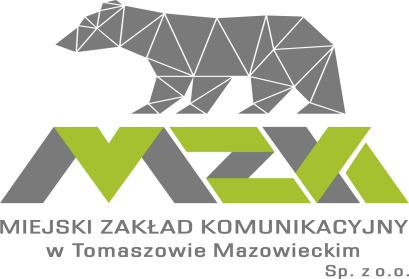 Zamawiający:Miejski Zakład Komunikacyjny w Tomaszowie Mazowieckim Spółka z ograniczoną odpowiedzialnościąul. Warszawska 109/111, 97-200 Tomaszów MazowieckiNIP 7732473948, REGON 101694645tel: 44 723 75 71, faks:  44 723 74 42 ADRES POCZTY ELEKTRONICZNEJ ZAMAWIAJĄCEGO: mzk@mzktomaszow.plADRES STRONY INTERNETOWEJ PROWADZONEGO POSTĘPOWANIA ORAZ, NA KTÓREJ UDOSTĘPNIANE BĘDĄ ZMIANY I WYJAŚNIENIA TREŚCI SWZ ORAZ INNE DOKUMENTY ZAMÓWIENIA:https://miniportal.uzp.gov.pl/a także:http://bip.tomaszow.miasta.pl/public/SKRZYNKA EPUAP:https://epuap.gov.plSPECYFIKACJA WARUNKÓW ZAMÓWIENIA W POSTĘPOWANIU O UDZIELENIE ZAMÓWIENIA PUBLICZNEGO PROWADZONEGO W TRYBIE PRZETARGU NIEOGRANICZONEGO NA PODSTAWIE ART. 132 USTAWY PRAWO O ZAMÓWIEŃ PUBLICZNYCH                       O WARTOŚCI SZACUNKOWEJ  PRZEKRACZAJĄCEJ PROGI UNIJNEZamówienie pn:Dostawa gazu skroplonego LPG dla potrzeb stacji paliw Miejskiego Zakładu Komunikacyjnego w Tomaszowie Mazowieckim Sp. z o.o.ZATWIERDZAM, dnia 29-09-2021SPIS TREŚCICzęść I		INSTRUKCJA DLA WYKONAWCÓWRozdział 1	Nazwa oraz adres zamawiającego, numer telefonu, adres poczty elektronicznej oraz strony internetowej prowadzonego postępowania.Rozdział 2		Adres strony internetowej, na której udostępniane będą zmiany i wyjaśnienia treści SWZ oraz inne dokumenty zamówienia bezpośrednio związane z postępowaniem o udzielenie zamówienia.Rozdział 3		Tryb udzielenia zamówienia.Rozdział 4		Opis przedmiotu zamówienia.Rozdział 5	Informacja o przedmiotowych środkach dowodowych.Rozdział 6      Termin wykonania zamówienia.Rozdział 7		Podstawy wykluczenia, o których mowa w art. 108 pzp.Rozdział 8		Informacja o warunkach udziału w postępowaniu o udzielenie zamówienia.Rozdział 9	Wykaz podmiotowych środków dowodowych.Rozdział 10		informacja o środkach komunikacji elektronicznej, przy użyciu których zamawiający będzie komunikował się z wykonawcami, oraz informacje o wymaganiach technicznych i organizacyjnych sporządzania, wysyłania i odbierania korespondencji elektronicznej.Rozdział 11 	Informacja o sposobie komunikowania się zamawiającego z wykonawcami w inny sposób niż przy użyciu środków komunikacji elektronicznej, w tym w przypadku zaistnienia jednej z sytuacji określonych w art. 65 ust. 1, art. 66 i art. 69 ustawy pzp.Rozdział 12		Wskazanie osób uprawnionych do komunikowania się z wykonawcami.Rozdział 13       	Termin związania ofertą. Rozdział 14		Opis sposobu przygotowywania oferty. Rozdział 15       	Sposób oraz termin składania ofert. Rozdział 16		Termin otwarcia ofert.Rozdział 17		Sposób obliczenia ceny. Rozdział 18		Opis kryteriów oceny ofert wraz z podaniem wag tych kryteriów i sposobu oceny ofert.Rozdział 19      		Informacja o formalnościach, jakie muszą zostać dopełnione po wyborze oferty w celu zawarcia umowy               w sprawie zamówienia publicznego.Rozdział 20		Projektowane postanowienia umowy w sprawie zamówienia publicznego, które zostaną wprowadzone               do umowy w sprawie zamówienia publicznego.Rozdział 21		Pouczenie o środkach ochrony prawnej przysługujących wykonawcy.Rozdział 22	 	Podstawy wykluczenia, o których mowa w art. 109 ust. 1 pzp, jeżeli zamawiający je przewiduje.Rozdział 23       	Opis części zamówienia, jeżeli zamawiający dopuszcza składanie ofert częściowych.Rozdział 24	 	Liczba części zamówienia, na którą wykonawca może złożyć ofertę, lub maksymalną liczbę części, na które zamówienie może zostać udzielone temu samemu wykonawcy, oraz kryteria lub zasady, mające zastosowanie do ustalenia, które części zamówienia zostaną udzielone jednemu wykonawcy, w przypadku wyboru jego oferty w większej niż maksymalna liczbie części.Rozdział 25		Wymagania dotyczące wadium, jeżeli zamawiający przewiduje obowiązek wniesienia wadium w wysokości nie większej niż 3% wartości zamówieniaRozdział 26		Informacja dotycząca zabezpieczenia należytego wykonania umowy, jeżeli zamawiający przewiduje obowiązek jego wniesienia.Rozdział 27		Informacja dotycząca ofert wariantowych, w tym informacje o sposobie przedstawiania ofert wariantowych oraz minimalne warunki, jakim muszą odpowiadać oferty wariantowe, jeżeli zamawiający wymaga lub dopuszcza ich składanie.Rozdział 28Maksymalna liczba wykonawców, z którymi zamawiający zawrze umowę ramową, jeżeli zamawiający przewiduje zawarcie umowy ramowej.Rozdział 29Informacja o przewidywanych zamówieniach, o których mowa w art. 214 ust. 1 pkt 7 i 8 pzp, jeżeli zamawiający przewiduje udzielenie takich zamówień.Rozdział 30Informacja dotycząca przeprowadzenia przez wykonawcę wizji lokalnej lub sprawdzenia przez niego dokumentów niezbędnych do realizacji zamówienia, o których mowa w art. 131 ust. 2 pzp, jeżeli zamawiający przewiduje możliwość albo wymaga złożenia oferty po odbyciu wizji lokalnej lub sprawdzeniu tych dokumentów.Rozdział 31Informacja dotycząca walut obcych, w jakich mogą być prowadzone rozliczenia między zamawiającym                        a wykonawcą, jeżeli zamawiający przewiduje rozliczenia w walutach obcych. Rozdział 32Informacja o uprzedniej ocenie ofert, zgodnie z art. 139 pzp, jeżeli zamawiający przewiduje odwróconą kolejność oceny.Rozdział 33Informacja o przewidywanym wyborze najkorzystniejszej oferty z zastosowaniem aukcji elektronicznej wraz z informacjami, o których mowa w art. 230 pzp, jeżeli zamawiający przewiduje aukcję elektroniczną.Rozdział 34Informacja dotycząca zwrotu kosztów udziału w postępowaniu, jeżeli zamawiający przewiduje ich zwrot.Rozdział 35Wymagania w zakresie zatrudnienia na podstawie stosunku pracy, w okolicznościach, o których mowa                w art. 95 pzp, jeżeli zamawiający przewiduje takie wymagania.Rozdział 36Wymagania w zakresie zatrudnienia osób, o których mowa w art. 96 ust. 2 pkt 2 pzp, jeżeli zamawiający przewiduje takie wymagania.Rozdział 37Informacja o zastrzeżeniu możliwości ubiegania się o udzielenie zamówienia wyłącznie przez wykonawców, o których mowa w art. 94 pzp, jeżeli zamawiający przewiduje takie wymagania.Rozdział 38Informacja o obowiązku osobistego wykonania przez wykonawcę kluczowych zadań, jeżeli zamawiający dokonuje takiego zastrzeżenia zgodnie z art. 60 i art. 121 pzp.Rozdział 39Wymóg lub możliwość złożenia ofert w postaci katalogów elektronicznych lub dołączenia katalogów elektronicznych do oferty, w sytuacji określonej w art. 93 pzp.Rozdział 40Obowiązki, o których mowa w art. 13 ust. 1 – 2 rozporządzenia 2016/679 w sprawie ochrony osób fizycznych w związku z przetwarzaniem danych osobowych i w sprawie swobodnego przepływu takich danych.Rozdział 41Ubezpieczenie Wykonawcy.Część II		FORMULARZ OFERTY I ZAŁĄCZNIKI-		Formularz oferty,	-	Załącznik nr 1Jednolity Europejski Dokument Zamówienia (JEDZ - wersja edytowalna formularza),-	Załącznik nr 2Oświadczenia wykonawcy, w zakresie art. 108 ust. 1 pkt 5 ustawy, o braku przynależności do tej samej grupy kapitałowej w rozumieniu ustawy z dnia 16 lutego 2007 r. o ochronie konkurencji i konsumentów (Dz. U. z 2020 r. poz. 1076 i 1086), z innym wykonawcą, który złożył odrębną ofertę, ofertę częściową, -	Załącznik nr 3Oświadczenia o przynależności do tej samej grupy kapitałowej wraz z dokumentami                        lub informacjami potwierdzającymi przygotowanie oferty, oferty częściowej niezależnie od innego wykonawcy należącego do tej samej grupy kapitałowej,	-	Załącznik nr 4Oświadczenia wykonawcy o aktualności informacji zawartych w oświadczeniu, o którym mowa w art. 125 ust. 1 ustawy - w zakresie podstaw wykluczenia z postępowania wskazanych przez zamawiającego-	Instrukcja wypełniania (JEDZ),https://www.uzp.gov.pl/aktualnosci/aktualna-wersja-instrukcji-wypelniania-jedzespd	-	Instrukcja Użytkownika Systemu  miniPortal,https://miniportal.uzp.gov.pl/InstrukcjeCzęść III		WZÓR UMOWYCzęść I	INSTRUKCJA DLA WYKONAWCÓWROZDZIAŁ 1NAZWA ORAZ ADRES ZAMAWIAJĄCEGO, NUMER TELEFONU, ADRES POCZTY ELEKTRONICZNEJ ORAZ STRONY INTERNETOWEJ PROWADZONEGO POSTĘPOWANIA
Zamawiającym jest: Miejski Zakład Komunikacyjny w Tomaszowie Mazowieckim  Spółka z o. o.                            ul. Warszawska 109/111.Adres zamawiającego: ul. Warszawska 109/111,  97-200 Tomaszów Mazowiecki, NIP: 7732473948, REGON: 101694645, tel.: (44) 723 75 71, fax.:(44) 723 74 42,Numer telefonu: + (44) 723 75 71, fax.:(44) 723 74 42,Adres poczty elektronicznej: mzk@mzktomaszow.plAdres strony internetowej prowadzonego postępowania: https://miniportal.uzp.gov.pl/a także:https://mzktomaszow.pl/przetargi/Jednocześnie zamawiający informuje, że w związku z brakiem legalnej definicji „adres strony internetowej prowadzonego postępowania” – wszelkie dokumenty zamieszczane będą na stronach określonych powyżej.Skrzynka EPUAP: https://epuap.gov.pl ROZDZIAŁ 2ADRES STRONY INTERNETOWEJ, NA KTÓREJ UDOSTĘPNIANE BĘDĄ ZMIANY I WYJAŚNIENIA TREŚCI SWZ ORAZ INNE DOKUMENTY ZAMÓWIENIA BEZPOŚREDNIO ZWIĄZANE Z POSTĘPOWANIEM O UDZIELENIE ZAMÓWIENIAAdres strony internetowej: https://mzktomaszow.pl/przetargi/Po wejściu na wskazaną stronę internetową należy wejść w zakładkę „ BIP i przetargi”.Zamawiający przekazuje link do prowadzonego postępowania określony w ust. 1 oraz ID postępowania. Dane postępowanie można wyszukać również na Liście wszystkich postępowań w miniPortalu klikając wcześniej opcję „Dla Wykonawców” lub ze strony głównej z zakładki postępowania: https://miniportal.uzp.gov.pl/ID postępowania: 0e8fa677-e4f8-454c-a655-bb6e69762d39W przypadku ewentualnych rozbieżności pomiędzy ogłoszeniem o zamówieniu a niniejszą SWZ – postanowienia zawarte w SWZ są wiążące.ROZDZIAŁ 3TRYB UDZIELENIA ZAMÓWIENIAPostępowanie prowadzone w trybie przetargu nieograniczonego w oparciu o art. 132 ustawy Prawo zamówień publicznych (tekst. jedn. Dz. U. z 2021 r. poz. 1129 ze zm.) z zastosowaniem odwróconej kolejności ofert, o której mowa w art. 139 pzp i rozdziale 32 SWZ.Niniejsze postępowanie jest jawne a zamawiający nie ogranicza dostępu do informacji związanych z tym postępowaniem a także nie określa w SWZ wymagań dotyczących zachowania poufnego charakteru informacji przekazanych wykonawcom w toku postępowania.Zamówienie będzie finansowane ze środków własnych Spółki.ROZDZIAŁ 4OPIS PRZEDMIOTU ZAMÓWIENIAPrzedmiotem zamówienia jest Dostawa gazu skroplonego LPG dla potrzeb stacji paliw Miejskiego Zakładu Komunikacyjnego w Tomaszowie Mazowieckim Sp. z o.o. Przedmiotem zamówienia jest: Sukcesywna dostawa 800 000 litrów gazu skroplonego LPG spełniającego wszystkie wymagania jakościowe określone w przepisach wydanych na podstawie                  art. 3 ust. 2 pkt 3 ustawy z dnia 25.08.2006 r. o systemie monitorowania i kontrolowania jakości paliw a w szczególności w Rozporządzeniu Ministra Energii z dnia 14.04.2016r w sprawie wymagań jakościowych dla gazu skroplonego (LPG) (Dz. U. z 2016 r., poz. 540) oraz normie PN-EN 589:2019-04 paliwa do pojazdów samochodowych LPG, lub równoważne, jak również musi być zgodny                                z nowelizowanymi w trakcie dostawy normami i przepisami określającymi wymagania jakościowe.Dostawy realizowane będą transportem Wykonawcy i na jego koszt do stacji paliw na terenie zajezdni Zamawiającego. Autocysterna musi być dopuszczona do przewozu paliw płynnych. Wykonawca zobowiązany jest przy dostawie przedstawić dokument potwierdzający legalizację urządzeń pomiarowych autocysterny.Przyjęcie dostawy nastąpi po komisyjnym sprawdzeniu nienaruszalności i zgodności plomb (dopuszczalne elektroniczne plomby po akceptacji Zamawiającego) Wykonawcy (założonych na skrzynię załadunkowo – rozładunkową lub zawory wlewowe i spustowe) w autocysternie Wykonawcy. Stwierdzenie przez przedstawiciela Zamawiającego w trakcie dostawy naruszenia plomby/plomb w autocysternie Wykonawcy bądź niezgodności plomby/plomb upoważnia Zamawiającego do odmowy przyjęcia dostawy ze skutkami obciążającymi Wykonawcę. Zamawiający posiada jeden zbiornik na gaz o pojemności 10 m3. Jednorazowa wielkość dostawy wyniesie nie mniej niż 3 000 - 6 000 litrów. Do dostawy Wykonawca dołączy świadectwo jakości (orzeczenie laboratoryjne) dostarczanego paliwa sporządzone przez uprawnione laboratorium. Świadectwo jakości musi zawierać podstawowe dane charakteryzujące paliwo, oraz musi być zaopatrzone w datę wykonania badań. Świadectwo jakości, o którym mowa powyżej będzie podstawą odbioru jakościowego zamówionego paliwa i będzie stanowić załącznik do dokumentów dostawy. Nie dostarczenie świadectwa jakości, o którym mowa w ust. 5 oraz dokumentu potwierdzającego legalizację urządzeń pomiarowych cysterny będzie skutkowało odmową przez Zamawiającego przyjęcia dostawy ze skutkami obciążającymi Wykonawcę.Zamawiający zaakceptuje jako dokument zamienny do świadectwa jakości, o którym mowa w ust. 5, przekazaną przy dostawie deklarację jakości wystawioną przez Wykonawcę zawierającą następujące informacje: nazwa i adres Wykonawcy, data wystawienia, nazwa wyrobu, data załadunku, środek transportu, terminal z którego odbył się załadunek, podstawa kwalifikacji (normy jakościowe, którym LPG odpowiada), parametry jakościowe LPG, liczbę oktanową (MON), całkowitą zawartość dienów, siarkowodorów, zawartość siarki, działanie korodujące na płytce miedzianej, pozostałość po odparowaniu, względna prężność par, temperatura, w której względna prężność par jest mniejsza niż 150 kPa zawartość wody, zapach, podpis wystawcy deklaracji, podpis kierowcy.Odbiór paliwa nastąpi w stacji paliw Zamawiającego w litrach.Na okoliczność przyjęcia paliwa i jego rzeczywistych ilości, sporządzony zostanie przez komisję protokół przyjęcia dostawy. Przedmiotowy protokół sporządzony będzie w dwóch egzemplarzach, po jednym dla każdej ze stron. Rozliczenie dostawy paliwa, nastąpi na podstawie ilości paliwa wskazanej przez zalegalizowany licznik autocysterny wykonującej dostawę (wydruk z zalegalizowanej drukarki autocysterny).Wykonawca zobowiązany jest do przekazania Zamawiającemu w momencie dostawy towaru numeru SENT, pod którym zarejestrowane zostało zgłoszenie przewozu, oraz klucza odbiorcy, służącego do zamknięcia zgłoszenia przewozu, oraz przekazania powyżej wymienionych informacji drogą elektroniczną na adres: zaopatrzenie@mzktomaszow.pl, adam.michalski@mzktomaszow.pl lub wojciech.rodzen@mzk.tomaszow.pl nie później niż do momentu dostawy paliwa. Uchybienie powyższemu obowiązkowi będzie skutkowało odmową przez Zamawiającego przyjęcia dostawy ze skutkami obciążającymi Wykonawcę.Transport paliwa do stacji paliw Zamawiającego i wszelkie związane z tym obowiązki leżą po stronie Wykonawcy i odbywają się na koszt, ryzyko i odpowiedzialność Wykonawcy.Zamawiający zastrzega sobie prawo, w przypadku mniejszej sprzedaży lub zużycia gazu LPG, możliwość zmniejszenia ilości zamawianego gazu LPG, a Wykonawcy w tym przypadku nie będą przysługiwały wobec Zamawiającego jakiekolwiek roszczenia z tytułu zmniejszenia zamówienia, będącego przedmiotem umowy.Szczegółowy zakres przedmiotu zamówienia oraz postanowienia przyszłej umowy określa wzór umowy stanowiący załącznik do specyfikacji.Zamawiający informuje, iż zamawiane paliwa (gaz LPG) będą przeznaczone przez Zamawiającego do dalszego obrotu. W związku prowadzeniem działalności w zakresie dalszej odsprzedaży paliw Zamawiający posiada koncesję na obrót paliwami ciekłymi. Zamawiający nie prowadzi i nie zamierza prowadzić obrotu paliwami poza granicami kraju. Zamawiający posiada koncesję nr OPC/18419/W/OKR/2009/RW  z dnia 5.11.2009Zamawiający posiada jeden zbiornik na gaz o pojemności 10 m3.Zamawiający dopuszcza przekazywanie faktur VAT w formie elektronicznej zgodnie z przepisami ustawy z dnia 11 marca 2004 r. o podatku od towarów i usług. Zbiornik Zamawiającego posiada ważne legalizacje (decyzje UDT). Zamawiający potwierdza, że zbiornik do którego będzie dostarczane paliwo będzie spełniał wymagania techniczne, budowlane, ochrony środowiska i p.poż.Zamawiający potwierdza, że Rozporządzenie Ministra Energii z dnia 14 kwietnia 2016 r. w sprawie wymagań jakościowych dla gazu skroplonego LPG (Dz. U. z 2016 r., poz. 540) jako powszechnie obowiązujący akt prawny ma znaczenie nadrzędne nad Polską Normą dla oceny spełniania wymagań jakościowych LPG.Zamawiający dopuszcza możliwość składania zamówień za pośrednictwem portalu elektronicznego Wykonawcy na podstawie indywidualnie nadanych uprawnień dostępu.16.	Sposób realizacji przedmiotu zamówienia został określony w części III SWZ – wzorze umowy.17.	Nomenklatura Wspólnego Słownika Zamówień (CPV):09133000-0 Skroplony gaz ropopochodny (LPG) ROZDZIAŁ 5INFORMACJA O PRZEDMIOTOWYCH ŚRODKACH DOWODOWYCHZamawiający z uwagi na charakter i przedmiot zamówienia - nie wymaga przedłożenia wraz z ofertą przedmiotowych środków dowodowych,  o których mowa w art. 104 -107 pzp.ROZDZIAŁ 6TERMIN WYKONANIA ZAMÓWIENIAWykonawca zobowiązany jest zrealizować przedmiot zamówienia w okresie 12 miesięcy terminie od dnia podpisania umowy.Szczegółowo warunki realizacji zamówienia zostały określone w części III SWZ, tj. we wzorze umowy.  ROZDZIAŁ 7PODSTAWY WYKLUCZENIA, O KTÓRYCH MOWA W ART. 108 PZPZamawiający z postępowania wykluczy wykonawcę: 1) będącego osobą fizyczną, którego prawomocnie skazano za przestępstwo: udziału w zorganizowanej grupie przestępczej albo związku mającym na celu popełnienie przestępstwa lub przestępstwa skarbowego, o którym mowa w art. 258 Kodeksu karnego,  handlu ludźmi, o którym mowa w art. 189a Kodeksu karnego, o którym mowa w art. 228–230a, art. 250a Kodeksu karnego lub w art. 46 lub art. 48 ustawy        z dnia 25 czerwca 2010 r. o sporcie,finansowania przestępstwa o charakterze terrorystycznym, o którym mowa w art. 165a Kodeksu karnego, lub przestępstwo udaremniania lub utrudniania stwierdzenia przestępnego pochodzenia pieniędzy lub ukrywania ich pochodzenia, o którym mowa                     w art. 299 Kodeksu karnego, o charakterze terrorystycznym, o którym mowa w art. 115 § 20 Kodeksu karnego, lub mające na celu popełnienie tego przestępstwa, powierzania wykonywania pracy małoletniemu cudzoziemcowi, o którym mowa w art. 9 ust. 2 ustawy z dnia 15 czerwca 2012 r. o skutkach powierzania wykonywania pracy cudzoziemcom przebywającym wbrew przepisom na terytorium Rzeczypospolitej Polskiej (Dz. U. poz. 769), przeciwko obrotowi gospodarczemu, o których mowa w art. 296–307 Kodeksu karnego, przestępstwo oszustwa, o którym mowa w art. 286 Kodeksu karnego, przestępstwo przeciwko wiarygodności dokumentów, o których mowa w art. 270–277d Kodeksu karnego, lub przestępstwo skarbowe, o którym mowa w art. 9 ust. 1 i 3 lub art. 10 ustawy z dnia 15 czerwca 2012 r. o skutkach powierzania wykonywania pracy cudzoziemcom przebywającym wbrew przepisom na terytorium Rzeczypospolitej Polskiej – lub za odpowiedni czyn zabroniony określony w przepisach prawa obcego,2) 	jeżeli urzędującego członka jego organu zarządzającego lub nadzorczego, wspólnika spółki                    w spółce jawnej lub partnerskiej albo komplementariusza w spółce komandytowej lub komandytowo-akcyjnej lub prokurenta prawomocnie skazano za przestępstwo, o którym mowa w pkt 1,3) wobec którego wydano prawomocny wyrok sądu lub ostateczną decyzję administracyjną                   o zaleganiu z uiszczeniem podatków, opłat lub składek na ubezpieczenie społeczne lub zdrowotne, chyba że wykonawca odpowiednio przed upływem terminu składania ofert dokonał płatności należnych podatków, opłat lub składek na ubezpieczenie społeczne lub zdrowotne wraz z odsetkami lub grzywnami lub zawarł wiążące porozumienie w sprawie spłaty tych należności,4)	wobec którego prawomocnie orzeczono zakaz ubiegania się o zamówienia publiczne,5)	jeżeli zamawiający może stwierdzić, na podstawie wiarygodnych przesłanek, że wykonawca zawarł z innymi wykonawcami porozumienie mające na celu zakłócenie konkurencji,                      w szczególności jeżeli należąc do tej samej grupy kapitałowej w rozumieniu ustawy z dnia                  16 lutego 2007 r. o ochronie konkurencji i konsumentów, złożyli odrębne oferty, oferty częściowe lub wnioski o dopuszczenie do udziału w postępowaniu, chyba że wykażą, że przygotowali                  te oferty lub wnioski niezależnie od siebie,6)	jeżeli, w przypadkach, o których mowa w art. 85 ust. 1, doszło do zakłócenia konkurencji wynikającego z wcześniejszego zaangażowania tego wykonawcy lub podmiotu, który należy                 z wykonawcą do tej samej grupy kapitałowej w rozumieniu ustawy z dnia 16 lutego 2007 r.                  o ochronie konkurencji i konsumentów, chyba że spowodowane tym zakłócenie konkurencji może być wyeliminowane w inny sposób niż przez wykluczenie wykonawcy z udziału                           w postępowaniu o udzielenie zamówienia.Wykonawca może zostać wykluczony przez zamawiającego na każdym etapie postępowania                         o udzielenie zamówienia. Wykonawca nie podlega wykluczeniu w okolicznościach określonych w  ust. 1 pkt 1, 2, 5, jeżeli udowodni zamawiającemu, że spełnił łącznie następujące przesłanki: naprawił lub zobowiązał się do naprawienia szkody wyrządzonej przestępstwem, wykroczeniem lub swoim nieprawidłowym postępowaniem, w tym poprzez zadośćuczynienie pieniężne; wyczerpująco wyjaśnił fakty i okoliczności związane z przestępstwem, wykroczeniem                     lub swoim nieprawidłowym postępowaniem oraz spowodowanymi przez nie szkodami, aktywnie współpracując odpowiednio z właściwymi organami, w tym organami ścigania,                lub zamawiającym; podjął konkretne środki techniczne, organizacyjne i kadrowe, odpowiednie dla zapobiegania dalszym przestępstwom, wykroczeniom lub nieprawidłowemu postępowaniu, w szczególności: zerwał wszelkie powiązania z osobami lub podmiotami odpowiedzialnymi                                za nieprawidłowe postępowanie wykonawcy, zreorganizował personel, wdrożył system sprawozdawczości i kontroli,utworzył struktury audytu wewnętrznego do monitorowania przestrzegania przepisów, wewnętrznych regulacji lub standardów, wprowadził wewnętrzne regulacje dotyczące odpowiedzialności i odszkodowań                       za nieprzestrzeganie przepisów, wewnętrznych regulacji lub standardów. Zamawiający ocenia, czy podjęte przez wykonawcę czynności, o których mowa w ust. 3, są wystarczające do wykazania jego rzetelności, uwzględniając wagę i szczególne okoliczności czynu wykonawcy. Jeżeli podjęte przez wykonawcę czynności, o których mowa w ust 3, nie są wystarczające do wykazania jego rzetelności, zamawiający wyklucza wykonawcę.Wykluczenie wykonawcy następuje:w przypadkach, o których mowa w ust. 1 pkt 1 lit. a–g i pkt 2, na okres 5 lat od dnia uprawomocnienia się wyroku potwierdzającego zaistnienie jednej z podstaw wykluczenia, chyba że w tym wyroku został określony inny okres wykluczenia; w przypadkach, o których mowa w: a) 	w ust. 1 pkt 1 lit. h i pkt 2, gdy osoba, o której mowa w tych przepisach, została skazana za przestępstwo wymienione w ust. 1 pkt 1 lit. h, 3) 	w przypadku, o którym mowa w ust. 1 pkt 4, na okres, na jaki został prawomocnie orzeczony zakaz ubiegania się o zamówienia publiczne; 4)	w przypadkach, o których mowa w ust. 1 pkt 5, na okres 3 lat od zaistnienia zdarzenia będącego podstawą wykluczenia.5)	w przypadkach, o których mowa w ust. 1 pkt 6 w postępowaniu o udzielenie zamówienia, w którym zaistniało zdarzenie będące podstawą wykluczenia.6. 	Stosownie do art. 85 ust. 2 pzp - wykonawca zaangażowany w przygotowanie postępowania                        o udzielenie zamówienia podlega wykluczeniu z tego postępowania wyłącznie w przypadku, gdy spowodowane tym zaangażowaniem zakłócenie konkurencji nie może być wyeliminowane w inny sposób niż przez wykluczenie wykonawcy z udziału w tym postępowaniu. Przed wykluczeniem wykonawcy zamawiający zapewnia temu wykonawcy możliwość udowodnienia, że jego zaangażowanie w przygotowanie postępowania o udzielenie zamówienia nie zakłóci konkurencji.7.	W przypadku podmiotów wspólnie ubiegających się o zamówienie żaden z wykonawców nie może podlegać wykluczeniu. Powyższe dotyczy sytuacji, w której wykonawca powołuje się na zdolności lub sytuację podmiotów udostępniających zasoby.8.	Zamawiający nie przewiduje wykluczenia wykonawców na podst. art. 109 ust. 1 pzp.ROZDZIAŁ 8INFORMACJA O WARUNKACH UDZIAŁU W POSTĘPOWANIU O UDZIELENIE ZAMÓWIENIAZamawiający nie określił warunków udziału w postępowaniu  w zakresie:zdolności do występowania w obrocie gospodarczym; uprawnień do prowadzenia określonej działalności gospodarczej lub zawodowej, o ile wynika                       to z odrębnych przepisów; sytuacji ekonomicznej lub finansowej; zdolności technicznej lub zawodowej.ROZDZIAŁ 9WYKAZ PODMIOTOWYCH ŚRODKÓW DOWODOWYCHPoprzez podmiotowe środki dowodowe rozumie się przewidziane ustawą środki służące potwierdzeniu braku podstaw wykluczenia lub spełniania warunków udziału w postępowaniu.W celu potwierdzenia braku podstaw wykluczenia wykonawcy z udziału w postępowaniu, zamawiający żąda od wykonawcy, którego oferta została najwyżej oceniona następujących podmiotowych środków dowodowych:informacji z Krajowego Rejestru Karnego w zakresie: art. 108 ust. 1 pkt 1 i 2 ustawy pzp - (rozdział 7 ust. 1 pkt 1 i 2 SWZ), sporządzonej nie wcześniej niż 6 miesięcy przed jej złożeniem;art. 108 ust. 1 pkt 4 ustawy pzp - (rozdział 7 ust. 1 pkt 4 SWZ), dotyczącej orzeczenia zakazu ubiegania się o zamówienie publiczne tytułem środka karnego, sporządzonej nie wcześniej niż 6 miesięcy przed jej złożeniem,oświadczenia wykonawcy, w zakresie art. 108 ust. 1 pkt 5 ustawy pzp: o braku przynależności do tej samej grupy kapitałowej w rozumieniu ustawy z dnia 16 lutego 2007 r. o ochronie konkurencji i konsumentów (Dz. U. z 2020 r. poz. 1076 i 1086), z innym wykonawcą, który złożył odrębną ofertę, ofertę częściową lub wniosek o dopuszczenie do udziału w postępowaniu - (załącznik 2 SWZ) albo: oświadczenia o przynależności do tej samej grupy kapitałowej wraz z dokumentami lub informacjami potwierdzającymi przygotowanie oferty, oferty częściowej niezależnie od innego wykonawcy należącego do tej samej grupy kapitałowej - (załącznik 3 SWZ),W przypadku, kiedy wykonawca nie należy do grupy kapitałowej – składa tylko załącznik z pkt „a”.oświadczenia wykonawcy - (załącznik nr 4 SWZ) o aktualności informacji zawartych w oświadczeniu, o którym mowa w art. 125 ust. 1 ustawy (rozdział 10 ust. 7 pkt 2 SWZ) - w zakresie podstaw wykluczenia z postępowania wskazanych przez zamawiającego tj: art. 108 ust. 1 pkt 3 ustawy,art. 108 ust. 1 pkt 4 ustawy, dotyczących orzeczenia zakazu ubiegania się o zamówienie publiczne tytułem środka zapobiegawczego,art. 108 ust. 1 pkt 5 ustawy, dotyczących zawarcia z innymi wykonawcami porozumienia mającego na celu zakłócenie konkurencji, art. 108 ust. 1 pkt 6 ustawy.Jeżeli wykonawca ma siedzibę lub miejsce zamieszkania poza granicami Rzeczypospolitej Polskiej, zamiast: informacji z Krajowego Rejestru Karnego, o której mowa w ust. 2 pkt 1 – składa informację                  z odpowiedniego rejestru, takiego jak rejestr sądowy, albo, w przypadku braku takiego rejestru, inny równoważny dokument wydany przez właściwy organ sądowy lub administracyjny kraju, w którym wykonawca ma siedzibę lub miejsce zamieszkania, w zakresie, o którym mowa w ust. 2 pkt 1.Dokument, o którym mowa w ust. 2 pkt 1 SWZ, powinien być wystawiony nie wcześniej niż 6 miesięcy przed jego złożeniem. Jeżeli w kraju, w którym wykonawca ma siedzibę lub miejsce zamieszkania, nie wydaje się dokumentów, o których mowa w ust. 3 (informacji z KRK) lub gdy dokumenty te nie odnoszą się do wszystkich przypadków, o których mowa w art. 108 ust. 1 pkt 1, 2 i 4 ustawy pzp (rozdziału 7 ust. 1 pkt 1 i 2 SWZ), zastępuje się je odpowiednio w całości lub w części dokumentem zawierającym odpowiednio oświadczenie wykonawcy, ze wskazaniem osoby albo osób uprawnionych do jego reprezentacji, lub oświadczenie osoby, której dokument miał dotyczyć, złożone pod przysięgą, lub, jeżeli w kraju, w którym wykonawca ma siedzibę lub miejsce zamieszkania nie ma przepisów o oświadczeniu pod przysięgą, złożone przed organem sądowym lub administracyjnym, notariuszem, organem samorządu zawodowego lub gospodarczego, właściwym ze względu na siedzibę lub miejsce zamieszkania wykonawcy. Dokument, o którym mowa powyżej, powinien być wystawiony nie wcześniej niż 6 miesięcy przed jego złożeniem. Zamawiający nie wymaga od wykonawcy przedstawienia podmiotowych środków dowodowych,                         o których mowa w ust. 2, dotyczących podwykonawców niebędących podmiotami udostępniającymi zasoby na zasadach określonych w art. 118 ustawy pzp, potwierdzających, że nie zachodzą wobec tych podwykonawców podstawy wykluczenia z postępowania.W celu potwierdzenia spełniania przez wykonawcę warunków udziału w postępowaniu dotyczących:zdolności do występowania w obrocie gospodarczym, wymaganych uprawnień do prowadzenia określonej działalności gospodarczej lub zawodowej, sytuacji ekonomicznej lub finansowej,zdolności technicznej lub zawodowej, zamawiający nie żąda od wykonawcy, którego oferta została najwyżej oceniona złożenia podmiotowych środków dowodowych.Zamawiający zgodnie z art. 126 ust. 1 pzp przed wyborem najkorzystniejszej oferty wezwie wykonawcę, którego oferta została najwyżej oceniona, do złożenia w wyznaczonym terminie, nie krótszym niż 10 dni, aktualnych na dzień złożenia podmiotowych środków dowodowych, o których mowa w ust. 2 – dotyczących podstaw wykluczenia. W przypadku wspólnego ubiegania się o udzielenie zamówienia przez wykonawców (konsorcja, spółki cywilne), każdy z tych wykonawców przedkłada podmiotowe środki dowodowe potwierdzające brak podstaw do wykluczenia, o których mowa w ust. 2 .Jeżeli jest to niezbędne do zapewnienia odpowiedniego przebiegu postępowania, zamawiający może na każdym etapie postępowania, wezwać wykonawców do złożenia wszystkich lub niektórych podmiotowych środków dowodowych aktualnych na dzień ich złożenia. Jeżeli zachodzą uzasadnione podstawy do uznania, że złożone uprzednio podmiotowe środki dowodowe nie są już aktualne, zamawiający może w każdym czasie wezwać wykonawcę lub wykonawców do złożenia wszystkich lub niektórych podmiotowych środków dowodowych aktualnych na dzień ich złożenia.Zamawiający zgodnie z art. 127 ust. 1 pzp nie będzie wzywał do złożenia podmiotowych środków dowodowych, jeżeli:może je uzyskać za pomocą bezpłatnych i ogólnodostępnych baz danych, w szczególności rejestrów publicznych w rozumieniu ustawy z dnia 17 lutego 2005 r. o informatyzacji działalności podmiotów realizujących zadania publiczne, o ile wykonawca wskazał w jednolitym dokumencie dane umożliwiające dostęp do tych środków; podmiotowym środkiem dowodowym jest oświadczenie, którego treść odpowiada zakresowi oświadczenia, o którym mowa w art. 125 ust. 1. Wykonawca nie jest zobowiązany do złożenia podmiotowych środków dowodowych, które                               zamawiający posiada, jeżeli wykonawca wskaże te środki oraz potwierdzi ich prawidłowość                                  i aktualność.Jeżeli wykonawca, którego oferta została najwyżej oceniona nie złożył oświadczenia o niepodleganiu wykluczeniu i spełnianiu warunków udziału w postępowaniu (JEDZ), podmiotowych środków dowodowych, innych dokumentów lub oświadczeń składanych w postępowaniu lub są one niekompletne lub zawierają błędy stosownie do art. 128 ust. 1 pzp zamawiający wzywa wykonawcę odpowiednio do ich złożenia, poprawienia lub uzupełnienia w wyznaczonym terminie, chyba że oferta wykonawcy podlega odrzuceniu bez względu na ich złożenie, uzupełnienie lub poprawienie lub zachodzą przesłanki unieważnienia postępowania. Zamawiający stosownie do art. 128 ust. 4 pzp, może żądać od wykonawców wyjaśnień dotyczących treści oświadczenia o niepodleganiu wykluczeniu i spełnianiu warunków udziału w postępowaniu lub złożonych podmiotowych środków dowodowych lub innych dokumentów lub oświadczeń składanych w postępowaniu. Jeżeli złożone przez wykonawcę, którego oferta została najwyżej oceniona oświadczenie                                   o niepodleganiu wykluczeniu i spełnianiu warunków udziału w postępowaniu (JEDZ) lub podmiotowe środki dowodowe budzą wątpliwości zamawiającego, może on, na podst. art. 128 ust. 5 pzp, zwrócić się bezpośrednio do podmiotu, który jest w posiadaniu informacji lub dokumentów istotnych w tym zakresie dla oceny spełniania przez wykonawcę warunków udziału w postępowaniu, lub braku podstaw wykluczenia, o przedstawienie takich informacji lub dokumentów.W toku badania i oceny ofert zamawiający na podst. art. 223 ust. 1 pzp może żądać od wykonawców wyjaśnień dotyczących treści złożonych ofert oraz przedmiotowych środków dowodowych (jeżeli były wymagane) lub innych składanych dokumentów lub oświadczeń.Niedopuszczalne jest prowadzenie między zamawiającym a wykonawcą negocjacji dotyczących złożonej oferty oraz, z uwzględnieniem rozdziału 18 ust. 9  dokonywanie jakiejkolwiek zmiany w jej treści. Wykonawca może wykorzystać jednolity dokument złożony w odrębnym postępowaniu o udzielenie zamówienia, jeżeli potwierdzi, że informacje w nim zawarte pozostają prawidłowe.ROZDZIAŁ 10INFORMACJA O ŚRODKACH KOMUNIKACJI ELEKTRONICZNEJ, PRZY UŻYCIU KTÓRYCH ZAMAWIAJĄCY BĘDZIE KOMUNIKOWAŁ SIĘ Z WYKONAWCAMI, ORAZ INFORMACJE                          O WYMAGANIACH TECHNICZNYCH I ORGANIZACYJNYCH SPORZĄDZANIA, WYSYŁANIA                              I ODBIERANIA KORESPONDENCJI ELEKTRONICZNEJKomunikacja w niniejszym postępowaniu, w tym składanie ofert, wymiana informacji (wyjaśnienia                       i zmiana treści SWZ, zawiadomienia, wnioski) oraz przekazywanie dokumentów lub oświadczeń między zamawiającym a wykonawcą, odbywa się przy użyciu środków komunikacji elektronicznej. Zamawiający rekomenduje wykonawcom, aby komunikowali się z zamawiającym za pomocą poczty elektronicznej na adres: mzk@mzktomaszow.plDopuszczalna jest także komunikacja za pośrednictwem dedykowanego formularza: „Formularz do komunikacji” dostępnego na ePUAP oraz udostępnionego przez miniPortal. We wszelkiej korespondencji związanej z niniejszym postępowaniem Zamawiający i Wykonawcy posługują się numerem ogłoszenia (BZP, TED lub ID postępowania). Poprzez środki komunikacji elektronicznej – należy rozumieć środki komunikacji elektronicznej              w rozumieniu ustawy z dnia 18 lipca 2002 r. o świadczeniu usług drogą elektroniczną                                 (Dz. U. z 2019 r. poz. 123 i 730).Komunikacja ustna dopuszczalna w odniesieniu do informacji, które nie są istotne, w szczególności nie dotyczą ogłoszenia o zamówieniu lub dokumentów zamówienia, ofert o ile jej treść jest udokumentowana.Zamawiający w niniejszym postępowaniu korzysta, tylko z takich narzędzi i urządzeń komunikacji elektronicznej, które są niedyskryminujące, ogólnie dostępne oraz interoperacyjne w rozumieniu ustawy z dnia 17 lutego 2005 r. o informatyzacji działalności podmiotów realizujących zadania publiczne (Dz. U. z 2019 r. poz. 700, 730, 848 i 1590), z produktami powszechnie używanymi służącymi elektronicznemu przechowywaniu, przetwarzaniu i przesyłaniu danych, i które nie ograniczają wykonawcom dostępu do postępowania o udzielenie zamówienia.Dokumenty i oświadczenia elektroniczne tj:ofertę,oświadczenie (JEDZ) o niepodleganiu wykluczeniu, spełnianiu warunków udziału w postępowaniu w zakresie wskazanym przez zamawiającego. (Oświadczenie z ust. 7 pkt 2, składa się na formularzu jednolitego europejskiego dokumentu zamówienia, sporządzonym zgodnie ze wzorem standardowego formularza określonego w rozporządzeniu wykonawczym Komisji (UE) 2016/7 z dnia 5 stycznia 2016 r. ustanawiającym standardowy formularz jednolitego europejskiego dokumentu zamówienia (Dz. Urz. UE L 3 z 06.01.2016, str. 16). Oświadczenie, stanowi dowód potwierdzający brak podstaw wykluczenia, spełnianie warunków udziału w postępowaniu na dzień składania ofert, tymczasowo zastępujący wymagane przez zamawiającego podmiotowe środki dowodowe).podmiotowe środki dowodowe,pełnomocnictwo, wykonawcy sporządzają zgodnie z wymaganiami określonymi w rozporządzeniu Prezesa Rady Ministrów z dnia 30 grudnia 2020 r. w sprawie sposobu sporządzania i przekazywania informacji oraz wymagań technicznych dla dokumentów elektronicznych oraz środków komunikacji elektronicznej                   w postępowaniu o udzielenie zamówienia publicznego (Dz. U. z 2020 poz. 2452)  tj: - w postaci elektronicznej, w formatach danych określonych  w przepisach wydanych na podstawie art. 18 ustawy z dnia 17 lutego 2005 r. o informatyzacji działalności podmiotów realizujących zadania publiczne                             (Dz. U. z 2020 r. poz. 346, 568, 695, 1517,2320)  tj. opatrują kwalifikowanym podpisem elektronicznym. Zamawiający rekomenduje, ażeby ofertę sporządzić w formacie danych pdf. Dopuszcza się także złożenie oferty skompresowanej w formacie .RAR, który to format nie jest wymieniony w powyższym załączniku nr 2 Rozporządzenia w sprawie KRI. Dopuszczalność taką wskazuje orzecznictwo KIO np. sygn 1451/2020.Formaty danych, o których mowa powyżej oraz standardy zapewniające dostęp do zasobów informacji udostępnianych za pomocą systemów teleinformatycznych używanych do realizacji zadań publicznych – zawarty jest  w załączniku nr 2 do Rozporządzenia Rady Ministrów z dnia 12 kwietnia 2012 r.                    w sprawie Krajowych Ram Interoperacyjności, minimalnych wymagań dla rejestrów publicznych                      i wymiany informacji w postaci elektronicznej oraz minimalnych wymagań dla systemów teleinformatycznych. Zamawiający informuje, że ofertę pierwotnie sporządzoną w formie papierowej następnie przekształconą do postaci elektronicznej np. poprzez jej zeskanowanie i opatrzenie kwalifikowanym podpisem elektronicznym uznane będzie za złożoną we właściwej formie. Powyższe jest zgodne z opinią wydaną przez UZP, która to opinia uwzględnia stanowiska Ministerstwa Cyfryzacji i Polskiej Izby Informatyki i Telekomunikacji uzyskane przez prezesa Urzędu Zamówień Publicznych.Informacje, oświadczenia lub dokumenty, inne niż określone w ust. 7 - np.: -	wyjaśnienia oferty, -	wyjaśnienia treści dokumentów lub oświadczeń, -	wyjaśnienie w zakresie rażąco niskiej ceny, -	oświadczenie o wyrażeniu zgody na przedłużenie terminu związania ofertą)  przekazywane w postępowaniu, wykonawca sporządza w postaci elektronicznej np. .pdf, .doc, .docx -  lub jako tekst wpisany bezpośrednio do wiadomości (nie jako załącznik do mejla)  przekazywanej przy użyciu środków komunikacji elektronicznej.Podmiotowe środki dowodowe, przedmiotowe środki dowodowe oraz inne dokumenty lub oświadczenia, sporządzone w języku obcym przekazuje się wraz z tłumaczeniem na język polski.W przypadku, gdy podmiotowe środki dowodowe, przedmiotowe środki dowodowe, inne dokumenty, w tym dokumenty, lub dokumenty potwierdzające umocowanie do reprezentowania odpowiednio wykonawcy, wykonawców wspólnie ubiegających się o udzielenie zamówienia publicznego, podmiotu udostępniającego zasoby na zasadach określonych w art. 118 ustawy lub podwykonawcy niebędącego podmiotem udostępniającym zasoby na takich zasadach, zostały wystawione przez upoważnione podmioty inne niż wykonawca, wykonawca wspólnie ubiegający się o udzielenie zamówienia, podmiot udostępniający zasoby lub podwykonawca, jako dokument elektroniczny, przekazuje się ten dokument.W przypadku, gdy podmiotowe środki dowodowe, przedmiotowe środki dowodowe, inne dokumenty, lub dokumenty potwierdzające umocowanie do reprezentowania, zostały wystawione przez upoważnione podmioty jako dokument w postaci papierowej, przekazuje się cyfrowe odwzorowanie tego dokumentu (np. skan lub zdjęcie) kwalifikowanym podpisem elektronicznym, podpisem zaufanym lub podpisem osobistym, poświadczające zgodność cyfrowego odwzorowania                                     z dokumentem w postaci papierowej.Poświadczenia zgodności cyfrowego odwzorowania z dokumentem w postaci papierowej,  o którym mowa w ust. 11 dokonuje w przypadku:podmiotowych środków dowodowych oraz dokumentów potwierdzających umocowanie                  do reprezentowania – odpowiednio wykonawca, wykonawca wspólnie ubiegający się  o udzielenie zamówienia, podmiot udostępniający zasoby lub podwykonawca, w zakresie podmiotowych środków dowodowych lub dokumentów potwierdzających umocowanie do reprezentowania, które każdego z nich dotyczą;innych dokumentów – odpowiednio wykonawca lub wykonawca wspólnie ubiegający                               się o udzielenie zamówienia, w zakresie dokumentów, które każdego z nich dotyczą.Poświadczenia zgodności cyfrowego odwzorowania z dokumentem w postaci papierowej,  o którym mowa w ust. 11, może również dokonać notariusz.Przez cyfrowe odwzorowanie, o którym mowa w ust. 11 należy rozumieć dokument elektroniczny będący kopią elektroniczną treści zapisanej w postaci papierowej, umożliwiający zapoznanie                          się z tą treścią i jej zrozumienie, bez konieczności bezpośredniego dostępu do oryginału.Podmiotowe środki dowodowe, w tym oświadczenie, o którym mowa w art. 117 ust. 4 ustawy pzp, oraz zobowiązanie podmiotu udostępniającego zasoby (jeżeli dotyczy), niewystawione przez upoważnione podmioty, oraz pełnomocnictwo opatruje się kwalifikowanym podpisem elektronicznym.W przypadku gdy podmiotowe środki dowodowe, w tym oświadczenie, o którym mowa w art. 117   ust. 4 ustawy oraz zobowiązanie podmiotu udostępniającego zasoby, niewystawione przez upoważnione podmioty lub pełnomocnictwo, zostały sporządzone jako dokument w postaci papierowej i opatrzone własnoręcznym podpisem, przekazuje się cyfrowe odwzorowanie tego dokumentu (np. skan lub zdjęcie) opatrzone kwalifikowanym podpisem elektronicznym, poświadczającym zgodność cyfrowego odwzorowania z dokumentem w postaci papierowej.Poświadczenia zgodności cyfrowego odwzorowania z dokumentem w postaci papierowej, o którym mowa w ust. 16, dokonuje w przypadku:podmiotowych środków dowodowych – odpowiednio wykonawca, wykonawca wspólnie ubiegający się o udzielenie zamówienia, podmiot udostępniający zasoby lub podwykonawca,                         w zakresie podmiotowych środków dowodowych, które każdego z nich dotyczą;oświadczenia, o którym mowa w art. 117 ust. 4 ustawy lub zobowiązania podmiotu udostępniającego zasoby – odpowiednio wykonawca lub wykonawca wspólnie ubiegający                   się o udzielenie zamówienia – (jeżeli są wymagane);pełnomocnictwa – mocodawca.Poświadczenia zgodności cyfrowego odwzorowania z dokumentem w postaci papierowej, o którym mowa w ust. 16, może również dokonać notariusz.W przypadku przekazywania w postępowaniu dokumentu elektronicznego, o których mowa w ust. 7,  w formacie poddającym dane kompresji, opatrzenie pliku zawierającego skompresowane dokumenty kwalifikowanym podpisem elektronicznym, jest równoznaczne z opatrzeniem wszystkich dokumentów zawartych w tym pliku kwalifikowanym podpisem elektronicznym, Dokumenty elektroniczne w postępowaniu spełniają łącznie następujące wymagania:są utrwalone w sposób umożliwiający ich wielokrotne odczytanie, zapisanie i powielenie,                           a także przekazanie przy użyciu środków komunikacji elektronicznej lub na informatycznym nośniku danych;umożliwiają prezentację treści w postaci elektronicznej, w szczególności przez wyświetlenie                     tej treści na monitorze ekranowym;umożliwiają prezentację treści w postaci papierowej, w szczególności za pomocą wydruku;zawierają dane w układzie niepozostawiającym wątpliwości co do treści i kontekstu zapisanych informacji.Środki komunikacji elektronicznej w postępowaniu służące do odbioru dokumentów elektronicznych zawierających, oferty, spełniają wymagania, o których mowa w art. 68 pzp, oraz dodatkowo spełniają zapisy, o których mowa w § 11 ust. 1 w Rozporządzenie Prezesa Rady Ministrów z dnia 30 grudnia 2020 r. w sprawie sposobu sporządzania i przekazywania informacji oraz wymagań technicznych dla dokumentów elektronicznych oraz środków komunikacji elektronicznej w postępowaniu o udzielenie zamówienia publicznego lub konkursie.Użycie środków komunikacji elektronicznej służących do odbioru dokumentów elektronicznych,                       o których mowa w ust. 21, wymaga udostępnienia przez zamawiającego zainteresowanym wykonawcom informacji na temat specyfikacji połączenia, formatu przesyłanych danych oraz szyfrowania i oznaczania czasu przekazania i odbioru danych.Użycie środków komunikacji elektronicznej służących do odbioru dokumentów elektronicznych,                      o których mowa w ust. 21, jest uzależnione od podania danych umożliwiających jednoznaczną identyfikację użytkownika, a także akceptacji zasad korzystania ze środków komunikacji elektronicznej udostępnianych przez zamawiającego, o ile zostały one określone.ROZDZIAŁ 11INFORMACJA O SPOSOBIE KOMUNIKOWANIA SIĘ ZAMAWIAJĄCEGO Z WYKONAWCAMI W INNY SPOSÓB NIŻ PRZY UŻYCIU ŚRODKÓW KOMUNIKACJI ELEKTRONICZNEJ, W TYM W PRZYPADKU ZAISTNIENIA JEDNEJ Z SYTUACJI OKREŚLONYCH W ART. 65 UST. 1, ART. 66 I ART. 69 USTAWY PZPZamawiający nie przewiduje komunikacji w inny sposób niż wskazany w rozdziale 10 SWZ.ROZDZIAŁ 12WSKAZANIE OSÓB UPRAWNIONYCH DO KOMUNIKOWANIA SIĘ Z WYKONAWCAMIOsobami upoważnionymi do komunikowania się z wykonawcami są: -	w zakresie przedmiotu zamówienia i procedury zamówień publicznych: Andrzej Przybysz:        (tel. 44 723 75 71) e-mail: mzk@tomaszow-maz.plROZDZIAŁ 13TERMIN ZWIĄZANIA OFERTĄWykonawca zgodnie z art. 220 ust. 1 pkt 1 pzp, jest związany ofertą nie dłużej niż 90 dni - od dnia upływu terminu składania ofert, przy czym pierwszym dniem terminu związania ofertą jest dzień,                     w którym upływa termin składania ofert.Zamawiający określa w SWZ termin związania ofertą przez wskazanie daty ustalając go                                      na dzień 13-01-2021 r.W przypadku gdy wybór najkorzystniejszej oferty nie nastąpi przed upływem terminu związania ofertą, o którym mowa w ust. 2, zamawiający przed upływem terminu związania ofertą, zwraca się jednokrotnie do wykonawców o wyrażenie zgody na przedłużenie tego terminu o wskazywany przez niego okres, nie dłuższy niż 60 dni. W takim przypadku wykonawca będzie mógł przesłać zamawiającemu „pisemne oświadczenie o wyrażeniu zgody na przedłużenie terminu związania ofertą” pocztą elektroniczną jako skan uprzednio sporządzonego oświadczenia w formie pisemnej lub przesłać takie oświadczenie, jako treść wpisaną bezpośrednio w mailu.Przedłużenie terminu związania ofertą, o którym mowa w ust. 3, wymaga złożenia przez wykonawcę pisemnego oświadczenia o wyrażeniu zgody na przedłużenie terminu związania ofertą.W przypadku gdy zamawiający żąda wniesienia wadium, przedłużenie terminu związania ofertą,                         o którym mowa w ust. 3, następuje wraz z przedłużeniem okresu ważności wadium albo, jeżeli nie jest to możliwe, z wniesieniem nowego wadium na przedłużony okres związania ofertą.Zamawiający wybiera najkorzystniejszą ofertę w terminie związania ofertą określonym w SWZ. Jeżeli termin związania ofertą upłynął przed wyborem najkorzystniejszej oferty, zamawiający stosownie do art. 225 ust. 1 ustawy pzp, wzywa wykonawcę, którego oferta otrzymała najwyższą ocenę,                            do wyrażenia, w wyznaczonym przez zamawiającego terminie, pisemnej zgody na wybór jego oferty. W przypadku braku zgody, o której mowa w ust. 7, zamawiający zwraca się o wyrażenie takiej zgody                do kolejnego wykonawcy, którego oferta została najwyżej oceniona, chyba że zachodzą przesłanki                   do unieważnienia postępowania.Zamawiający odrzuci ofertę, jeżeli wykonawca nie wyraził pisemnej zgody na wybór jego oferty              po upływie terminu związania ofertą albo wykonawca nie wyraził pisemnej zgody na przedłużenie terminu związania ofertą.Zgodnie z orzecznictwem - upływ terminu związania ofertą nie powoduje utraty przez ofertę waloru stanowczości, czyli jej wygaśnięcia. Po upływie terminu związania ofertą jest ona nadal ważna,                    z tą różnicą, że działania zgodne z jej treścią (czyli zawarcie umowy na warunkach w ofercie oznaczonych) zależne jest wyłącznie od suwerennej decyzji wykonawcy, który nie może być już                       po terminie związania do zawarcia umowy skutecznie przymuszony.ROZDZIAŁ 14OPIS SPOSOBU PRZYGOTOWYWANIA OFERTYWykonawca jest zobowiązany do przedstawienia oferty w języku polskim na zasadach określonych                   w rozdziale 10 SWZ. Wykonawcy mogą wspólnie ubiegać się o udzielenie zamówienia i  zobowiązani są ustanowić pełnomocnika do reprezentowania ich w postępowaniu albo do reprezentowania                        w postępowaniu i zawarcia umowy w sprawie zamówienia publicznego. Poprzez wykonawców wspólnie ubiegających się o zamówienie należy rozumieć konsorcjantów a także przedsiębiorców prowadzących działalność gospodarczą w formie spółki cywilnej.Zamawiający nie dopuszcza składania ofert w innym języku.Wykonawca może złożyć tylko jedną ofertę.Treść oferty musi być zgodna z wymaganiami zamawiającego określonymi w SWZ.Oferta może być złożona tylko do upływu terminu składania ofert. Oferta winna być podpisana przez wykonawcę zgodnie z wpisem do właściwego rejestru lub przez pełnomocnika upoważnionego do reprezentowania wykonawcy.Formularze i oświadczenia wymagane w niniejszym postępowaniu powinny zostać wypełnione, podpisane i dołączone do oferty, a niektóre z nich złożone zamawiającemu na odpowiednim etapie postępowania wynikającym z prowadzonej przez zamawiającego procedury. Wykonawca może opracować własne formularze i oświadczenia, jednak ich treść musi odpowiadać załączonym do SWZ.Wszelkie informacje stanowiące tajemnicę przedsiębiorstwa w rozumieniu ustawy z dnia                         16 kwietnia 1993 r. o zwalczaniu nieuczciwej konkurencji, które wykonawca zastrzeże jako tajemnicę przedsiębiorstwa, przekazuje je w wydzielonym i odpowiednio oznaczonym pliku stanowiącym załącznik. Powyższe podyktowane jest koniecznością utrzymania w poufności tych informacji.Wykonawca występujący wspólnie zobowiązani są wskazać w formularzu oferty dokładną nazwę/nazwy wszystkich podmiotów składających ofertę jak również ich numery NIP i REGON. Powyższe informacje umożliwią zamawiającemu weryfikację, czy osoby podpisujące ofertę                   lub udzielające pełnomocnictwa posiadają uprawnienia do reprezentowania wykonawcy.Wykonawca ponosi wszelkie koszty związane z przygotowaniem oferty.Wykonawca, aby wziąć udział w elektronicznym postępowaniu musi założyć konto na ePUAP. Przygotowaną ofertę należy zaszyfrować. Szyfrowanie ofert zostało opisane w poniższej części niniejszego rozdziału.Na oficjalną Elektroniczną Skrzynkę Podawczą (ESP) Zamawiającego na ePUAP wpływają oferty składane w danym postępowaniu przez Wykonawców. Każda oferta musi być zaszyfrowana. Zaszyfrowane oferty stanowią załącznik do przesłanego na ESP wniosku.Wykonawca posiadający konto na portalu ePUAP ma dostęp do formularzy: złożenia, zmiany, wycofania oferty lub wniosku oraz do formularza do komunikacji. Do zaszyfrowania oferty nie jest potrzebna ani aplikacja do szyfrowania ofert, ani plik z kluczem publicznym. Cały proces szyfrowania ma miejsce na stronie miniPortal.uzp.gov.pl.Aby zaszyfrować ofertę Wykonawca musi na stronie miniPortalu wybrać w górnym menu opcję „Postępowania”, następnie na liście wszystkich postępowań wybrać to, do którego chce złożyć ofertę i wejść w jego szczegóły.Na dole strony, pod datą składania ofert, dostępny jest przycisk umożliwiający zaszyfrowanie oferty. Jego kliknięcie otworzy okno umożliwiające wybranie pliku, który chcemy zaszyfrować. Wybrać można cały folder, bądź kilka poszczególnych plików. Szyfrując cały folder, musi on być skompresowany do archiwum. Po zaznaczeniu folderu do zaszyfrowania system wyświetli ostrzeżenie.Należy pamiętać, by wewnątrz szyfrowanego folderu nie znajdowały się wcześniej zaszyfrowane pliki.Po kliknięciu „Zaszyfruj i pobierz zaszyfrowany plik” zostanie on zapisany na komputerze użytkownika. Tak przygotowany plik należy przesłać przez formularz do złożenia, zmiany, wycofania oferty. System miniPortal daje również możliwość szyfrowania kilku plików, bez wcześniejszego tworzenia archiwum: Zaszyfrowany plik automatycznie będzie miał format .zip:Tak zaszyfrowaną ofertę należy wysłać za pomocą formularza złożenia, zmiany, wycofania oferty lub wniosku przez ePUAP.Wykonawca ma możliwość wycofania oferty przed upływem terminu składania ofert. Jeśli oferta nie jest wycofana zostanie odszyfrowana. Jeżeli jednak Wykonawca wycofał swoją ofertę nie będzie możliwe jej otwarcie, o ile zamawiający zatwierdzi skuteczne wycofanie oferty, złożone przez uprawnione osoby do reprezentowania wykonawcy.Zamawiający po otrzymaniu informacji o wycofaniu oferty na skrzynkę podawczą Instytucji musi zalogować się do miniPortalu, wejść przy danym postępowaniu do którego wykonawca złożył wycofanie, w ofertę i odhaczyć check box wycofanie oferty. Następnie Zamawiający za pośrednictwemformularza do komunikacji, na adres z którego została przysłana oferta, informuje Wykonawcę,                    że przyjął wycofanie oferty.Maksymalny rozmiar plików przesyłanych za pośrednictwem dedykowanych formularzy do: złożenia, zmiany, wycofania oferty lub wniosku oraz do komunikacji wynosi 150 MB.Za datę przekazania oferty, zawiadomień, dokumentów elektronicznych, oświadczeń lub elektronicznych kopii dokumentów lub oświadczeń oraz innych informacji przyjmuje się datę ich przekazania na portal ePUAP. Po wejściu w formularz do złożenia oferty Wykonawca w 1 kroku wybiera rodzaj identyfikatora oferty.Następnie Wykonawca uzupełni numer ogłoszenia TED lub BZP, który jest dostępny na mini portalu.Po uzupełnieniu właściwego numeru ogłoszenia, pola „Zamawiający” „Dane postępowania” oraz tytuł/nazwa postępowania uzupełnią się automatycznie bez możliwości edycji. Następnie Wykonawca zaznacza „ Czy jesteś podmiotem zagranicznym?” Jeżeli użytkownik zaznaczy „NIE” dane zostaną automatycznie zaciągnięte z konta ePUAP (o ile takie dane zostały w koncie uzupełnione). Brakujące pola należy uzupełnić samodzielnie. Jeżeli użytkownik zaznaczy „TAK” dane nadawcy (Wykonawcy) musi uzupełnić ręcznie.Następnie użytkownik wybiera „Co chcesz wysłać?”Użytkownik wpisuje dane odbiorcy: Użytkownik musi wpisać w pole „Wpisz nazwę odbiorcy” nazwę Urzędu/Zamawiającego. Po wpisaniu i wybraniu danych zamawiającego automatycznie podstawi się adres skrzynki ePUAP. Przy wpisywaniu nazwy Instytucji należy zwrócić szczególna uwagę na wprowadzane dane.Następnie użytkownik musi załączyć wygenerowany przez miniPortal zaszyfrowany załącznik. Załączniki, które są przesyłane poza formularzem należy opisać w polu „Wpisz załączniki, które wysyłasz poza formularzem”.W ostatnim kroku formularza użytkownik może wysłać formularz bez podpisu lub z podpisem.Jeżeli użytkownik chce podpisać formularz może wybrać: podpis zaufany lub certyfikat kwalifikowany. Podpisanie samego formularza nie jest tożsame z podpisaniem pliku oferty.W celu zmiany oferty Wykonawca za pośrednictwem dedykowanego formularza do złożenia, zmiany, wycofania oferty lub wniosku prześle na skrzynkę podawczą Zamawiającego formularz z informacją                 o zmianie oferty. Wykonawca złoży nową, zmienioną, zaszyfrowaną ofertę wypełniając po raz kolejny formularz do złożenia, zmiany, wycofania oferty lub wniosku.Następnie użytkownik wpisuje identyfikator oferty, który otrzymał na adres email przy składaniu oferty.Kolejnym krokiem jest wpisanie danych odbiorcy a następnie użytkownik dodaje oświadczenie,  które potwierdza wolę wykonawcy zmiany oferty / wniosku wraz dokumentem potwierdzającym umocowanie osoby podpisującej oświadczenie do zmiany oferty w imieniu wykonawcy oraz nową ofertę zaszyfrowaną za pomocą mini portalu. W ostatnim kroku formularza użytkownik może wysłać formularz bez podpisu lub z podpisem.W celu wycofania oferty Wykonawca za pośrednictwem dedykowanego formularza do złożenia, zmiany, wycofania oferty lub wniosku prześle na skrzynkę podawczą Zamawiającego formularz                 z informacją o wycofaniu oferty. Następnie użytkownik wpisuje identyfikator oferty, który otrzymał  na adres email przy składaniu oferty. Kolejny krok to wpisanie danych odbiorcy. Następnie użytkownik dodaje oświadczenie, które potwierdza wolę wykonawcy wycofania oferty wraz dokumentem potwierdzającym umocowanie osoby podpisującej oświadczenie do zmiany oferty                          w imieniu Wykonawcy. W ostatnim kroku formularza użytkownik może wysłać formularz bez podpisu lub z podpisemWykonawca po upływie terminu do składania ofert nie może skutecznie dokonać zmiany ani wycofać złożonej oferty. Lista podmiotów udostępniających usługę kwalifikowanego podpisu elektronicznego jest dostępna jest na stronie internetowej Narodowego Centrum Certyfikacji: www.nccert.pl, http://www.nccert.pl/Szczegółowe informacje w zakresie składania ofert znajdują się w „Instrukcji użytkowania systemu - miniPortal” - https://miniportal.uzp.gov.pl/ROZDZIAŁ 15SPOSÓB ORAZ TERMIN SKŁADANIA OFERTWykonawca składa ofertę  przy użyciu środków komunikacji elektronicznej zgodnie z informacjami zawartymi w rozdziale 10 i 14. Otwarcie ofert następuje poprzez użycie mechanizmu do odszyfrowania ofert dostępnego po zalogowaniu w zakładce Deszyfrowanie na miniPortalu i następuje poprzez wskazanie pliku do odszyfrowania.Oferta musi być złożona w terminie do dnia 18-10-2021 do godz 9:30 z dopiskiem: oferta dot. Dostawa gazu skroplonego LPG dla potrzeb stacji paliw Miejskiego Zakładu Komunikacyjnego w Tomaszowie Mazowieckim Sp. z o.o.Na ofertę składają się: formularz oferty, pełnomocnictwo (jeżeli dotyczy),Zamawiający informuje w związku z zapisami rozdziału 32 SWZ oraz na podst art. 139 ustawy                         Pzp,  że w niniejszym postępowaniu zastosował tzw. „procedurę odwróconą”, tym samym wykonawca nie jest obowiązany do złożenia wraz z ofertą oświadczenia (JEDZ),  o którym mowa w art. 125 ust. 1. Oświadczenie to wymagane jest wyłącznie od Wykonawcy, którego oferta została najwyżej oceniona. Tym samym zamawiający wezwie wykonawcę najwyżej ocenionego do złożenia na podst. art. 139 ust. 2 pzp – oświadczenia (JEDZ) o niepodleganiu wykluczeniu, spełnianiu warunków udziału w postępowaniu, w zakresie wskazanym przez zamawiającego składanego na formularzu jednolitego europejskiego dokumentu zamówienia, sporządzonym zgodnie ze wzorem standardowego formularza określonego w rozporządzeniu wykonawczym Komisji (UE) 2016/7 z dnia 5 stycznia 2016 r. ustanawiającym standardowy formularz jednolitego europejskiego dokumentu zamówienia  (Dz. Urz. UE L 3 z 06.01.2016, str. 16), zwanego dalej „jednolitym dokumentem - JEDZ”.                                     W przypadku wspólnego ubiegania się o zamówienie przez wykonawców, stosownie do art. 125 ust 4 pzp - oświadczenie (JEDZ) składa każdy z wykonawców. Oświadczenia te potwierdzają brak podstaw wykluczenia oraz spełnianie warunków udziału w postępowaniu w zakresie, w jakim każdy z wykonawców wykazuje spełnianie warunków udziału w postępowaniu.Wykonawca stosownie do art. 135 ust. 1 pzp może zwrócić się do zamawiającego z wnioskiem                        o wyjaśnienie treści SWZ. Zamawiający jest obowiązany udzielić wyjaśnień niezwłocznie, jednak nie później niż na 6 dni przed upływem terminu składania ofert pod warunkiem że wniosek o wyjaśnienie treści SWZ wpłynął                    do zamawiającego nie później niż na odpowiednio 14 dni przed upływem terminu składania ofert. Jeżeli zamawiający nie udzieli wyjaśnień w terminie, o których mowa w ust. 5, przedłuża termin składania ofert o czas niezbędny do zapoznania się wszystkich zainteresowanych wykonawców                        z wyjaśnieniami niezbędnymi do należytego przygotowania i złożenia ofert. Przedłużenie terminu składania ofert nie wpływa na bieg terminu składania wniosku o wyjaśnienie treści SWZ, o którym mowa w ust. 5. W przypadku gdy wniosek o wyjaśnienie treści SWZ nie wpłynął w terminie, o którym mowa w ust. 5, zamawiający nie ma obowiązku udzielania wyjaśnień SWZ oraz obowiązku przedłużenia terminu składania ofert. Treść zapytań wraz z wyjaśnieniami zamawiający udostępnia na stronie internetowej prowadzonego postępowania (miniPortal/BIP), bez ujawniania źródła zapytania. Zamawiający może zwołać zebranie wszystkich wykonawców w celu wyjaśnienia treści SWZ. Informację o terminie zebrania zamawiający udostępnia na stronie internetowej prowadzonego postępowania (miniPortal/BIP).Zamawiający sporządza informację zawierającą zgłoszone na zebraniu pytania o wyjaśnienie treści SWZ oraz odpowiedzi na nie, bez wskazywania źródeł zapytań. Informację z zebrania udostępnia się na stronie internetowej prowadzonego postępowania. W uzasadnionych przypadkach zamawiający może przed upływem terminu składania ofert zmienić treść SWZ. Dokonaną zmianę treści SWZ zamawiający udostępnia na stronie internetowej prowadzonego postępowania (mini portal/BIP).W przypadku gdy zmiana treści SWZ prowadzi do zmiany treści ogłoszenia o zamówieniu, zamawiający przekazuje Urzędowi Publikacji Unii Europejskiej ogłoszenie, o którym mowa                       w art. 90 ust. 1 ustawy pzp.W przypadku, o którym mowa w ust. 13, udostępnienie zmiany treści SWZ na stronie internetowej prowadzonego postępowania (mini portal/BIP) nie może nastąpić przed publikacją ogłoszenia,                        o którym mowa w art. 90 ust. 1 ustawy pzp, z wyjątkiem przypadku gdy zamawiający nie został powiadomiony o publikacji w terminie 48 godzin od potwierdzenia przez Urząd Publikacji Unii Europejskiej otrzymania tego ogłoszenia.W przypadku gdy zmiany treści SWZ są istotne dla sporządzenia oferty lub wymagają od wykonawców dodatkowego czasu na zapoznanie się ze zmianą SWZ i przygotowanie ofert, zamawiający przedłuża termin składania ofert o czas niezbędny na zapoznanie się ze zmianą SWZ i przygotowanie oferty.                   W takim przypadku zastosowanie mają zapisy zawarte w ust. 13 i 14.W przypadku gdy zmiany treści SWZ prowadziłyby do istotnej zmiany charakteru zamówienia                           w porównaniu z pierwotnie określonym, w szczególności prowadziłyby do znacznej zmiany zakresu zamówienia, zamawiający unieważnia postępowanie na podstawie art. 256 ustawy pzp.ROZDZIAŁ 16TERMIN OTWARCIA OFERTOtwarcie ofert nastąpi w dniu 18-10-2021 r. o godzinie 10.00 w siedzibie zmawiającego przy ulicy Warszawskiej 109/111  w Tomaszowie Mazowieckim.Otwarcie ofert następuje przez zamawiającego poprzez odszyfrowanie oferty złożonej przez wykonawcę. Do odszyfrowania oferty  nie jest potrzebna ani aplikacja do odszyfrowania ofert, ani plik z kluczem prywatnym a cały proces odszyfrowania ma miejsce na stronie miniPortal.uzp.gov.pl.Otwarcie ofert jest jawne i wykonawcy mogą uczestniczyć w sesji otwarcia ofert. Zamawiający, stosownie do art. 222 ust. 4 pzp - najpóźniej przed otwarciem ofert, udostępni na stronie internetowej prowadzonego postępowania informację o kwocie, jaką zamierza przeznaczyć na sfinansowanie zamówienia.Zamawiający, niezwłocznie po otwarciu ofert, zgodnie z art. 222 ust. 5 pzp - udostępni na stronie internetowej prowadzonego postępowania (mini portal/BIP) informacje o: nazwach albo imionach i nazwiskach oraz siedzibach lub miejscach prowadzonej działalności gospodarczej albo miejscach zamieszkania wykonawców, których oferty zostały otwarte,cenach lub kosztach zawartych w ofertach.Zamawiający odrzuci ofertę, jeżeli została złożona po terminie ich składania.Zamawiający zgodnie z art. 81 ust. 1 pzp - przekaże  Prezesowi Urzędu Zamówień Publicznych informację o złożonych ofertach, nie później niż w terminie 7 dni od dnia otwarcia ofert albo unieważnienia postępowania.Zamawiający zapewnia, aby z zawartością ofert nie można było zapoznać się przed upływem terminu ich otwarcia. Otwarcie ofert następuje niezwłocznie po upływie terminu składania ofert, nie później                             niż następnego dnia po dniu, w którym upłynął termin składania ofert. W przypadku awarii systemu teleinformatycznego, która powoduje brak możliwości otwarcia ofert w terminie określonym przez zamawiającego, otwarcie ofert następuje niezwłocznie po usunięciu awarii.Zamawiający informuje o zmianie terminu otwarcia ofert na stronie internetowej prowadzonego postępowania (mini portal/BIP).Zamawiający skrócił termin składania ofert zgodnie z art. 138 ust. 2 pkt 2 pzp. Zgodnie z przywołanym przepisem, Zamawiający może wyznaczyć termin składania ofert krótszy niż termin określony w ust. 1, nie krótszy jednak niż 15 dni od dnia przekazania ogłoszenia o zamówieniu Urzędowi Publikacji Unii Europejskiej, jeżeli zachodzi pilna potrzeba udzielenia zamówienia i skrócenie terminu składania ofert jest uzasadnione. Bezpośrednią przyczyną skrócenia terminu składania ofert jest gwałtowny wzrost cen paliwa gazowego na przestrzeni  3 miesięcy i konieczność zapewnienia ciągłości sprzedaży przez Spółkę. Należy zwrócić uwagę, że zamawiający podpisał umowę na dostawę paliwa gazowego w dniu 1 kwietnia 2021 r. Orientacyjna wartość umowy, o której została wyliczona na podstawie ilości paliwa, określonej dokumentacji przetargowej oraz wskazanej przez Wykonawcę w ofercie złożonej w dniu                  15-12-2020 roku ceny jednostkowej netto gazu skroplonego LPG w wysokości 1,68 zł/1 litr gazu (ustalonej na podstawie ceny hurtowej netto Autogaz dla woj. łódzkiego sprzedaży 1 litra gazu, opublikowanej na stronie internetowej PKN ORLEN S.A. w dniu 21.10.2020 r., pomniejszonej o wartość upustu kwotowego wynoszącego: 1,50 zł/1 litr). Również należy nadmienić, że Spółka zapoczątkowała działalność w zakresie sprzedaży paliwa gazowego w miesiącu kwietniu 2021 r. i trudnym było oszacować w sposób należyty wielkości sprzedawanego paliwa mieszkańcom. Podpisana umowa z wybranym uprzednio wykonawcą została już niemal w całości zrealizowana tym samym ażeby zapewnić ciągłość sprzedaży paliwa należy dokonać wyboru Wykonawcy w nowym postępowaniu o zamówienie publiczne. Na potwierdzenie powyższego uzasadnienia zamawiający wskazuje orzecznictwo odnoszące się do możliwości skorzystania z art.  138 ust. 2 pkt 2 pzp – tj. skrócenia terminu składania ofert w okolicznościach zaistnienia pilnej konieczności udzielania zamówienia. Co wielokrotnie podkreśla Izba  - zamawiający musi udowodnić, iż pilna potrzeba udzielenia zamówienia nie wynika z przyczyn leżących po jego stronie - chodzi tu nie tylko o winę umyślną zamawiającego, ale również o winę nieumyślną w postaci lekkomyślności i niedbalstwa Obowiązkiem zamawiającego jest również wykazanie, iż przy zachowaniu należytej staranności nie mógł wcześniej przewidzieć określonej sytuacji.” (wyrok KIO z dnia 19 listopada 2009 r. (KIO/UZP 1576/09)).Pilna potrzeba udzielenia zamówienia to sytuacja nieprzewidywalna, co oznacza, że ma to być zdarzenie, które w normalnym toku rzeczy było mało prawdopodobne do przewidzenia. Przewidywalność ta powinna być postrzegana w kategoriach obiektywnych" (Józef Edmund Nowicki [w:] W trybie podstawowym, Monitor Zamówień Publicznych, 2016 r., Nr 8, str. 28-32).Według KIO, w wyroku z dnia 25 września 2006 r. sygn. akt UZP/ZO/0-2481/06; UZP/ZO/0- 2488/06; UZP/ZO/0-2503/06 pilna potrzeba udzielenia zamówienia jest to "przesłanka o zaistnieniu, której (bądź jej nie wystąpieniu) decyduje samodzielnie Zamawiający. Suwerenność w tym zakresie Zamawiającego nie można jednak utożsamiać z dowolnością. Skrócenie bowiem terminu winno być czymś wyjątkowym, odstępstwem od zasady (...). Przyczyny pilności udzielenia zamówienia (...) mogą więc wystąpić również po stronie Zamawiającego - wystarczy ich samo wystąpienie. Nie ulega jednak wątpliwości, że przyczyny te muszą być uzasadnione konkretnymi, obiektywnie "mierzalnymi" okolicznościami powodującymi, że zastosowanie zwykłych terminów co najmniej zagraża wykonaniu zamówienia w koniecznym (lub chociażby pożądanym) terminie oraz negatywne gospodarcze lub społeczne skutki nie wykonania zamówienia w tymże terminie".ROZDZIAŁ 17SPOSÓB OBLICZENIA CENYStrony dokonają rozliczenia wykonanej dostawy, na podstawie faktur częściowych wystawionych zgodnie z dostarczoną ilością paliwa stwierdzonych na podstawie protokołu przyjęcia dostawy. Zamawiający zastrzega sobie zapłatę wynagrodzenia wyłącznie za należycie wykonaną i przyjętą bez zastrzeżeń dostawę gazu.Wynagrodzenie Wykonawcy za dostawę paliwa, o którym mowa w ust. 1, będzie ustalone jako iloczyn ilości dostarczonego paliwa i jego ceny jednostkowej netto za 1 litr, określonej zgodnie z ust. 3, powiększony o kwotę podatku od towarów i usług (VAT) obliczoną zgodnie z obowiązującymi przepisami. Cena jednostkowa netto dostarczanego gazu skroplonego LPG ustalana będzie na podstawie ceny hurtowej netto Autogaz dla woj. łódzkiego sprzedaży 1 litra tego paliwa, publikowanej na stronie internetowej PKN ORLEN S.A ., obowiązującej w dniu dostawy gazu do siedziby Zamawiającego, pomniejszonej o stałą wartość upustu kwotowego wynoszącego zgodnie ze złożoną ofertą Wykonawcy.Ceny paliwa określone w niniejszym rozdziale zawierają wszelkie koszty związane z realizacją przedmiotu zamówienia, w tym wszelkie koszty związane z transportem paliwa, jego rozładunkiem i ubezpieczeniem loko stacja paliw Zamawiającego.W przypadku zmiany obowiązującej stawki podatku od towarów i usług (VAT), Wykonawca będzie uprawniony do uwzględnienia na fakturze nowej (aktualnej) stawki podatku VAT. Zmiana taka nie wymaga zawarcia aneksu do umowy.Zapłata wynagrodzenia, za należycie zrealizowaną dostawę paliwa stanowiącą przedmiot niniejszej umowy nastąpi, w terminie 14 dni od daty wystawienia prawidłowej faktury VAT, przelewem na rachunek bankowy Wykonawcy. Faktura będzie zawierała nr dokumentu (WZ).Wykonawca przy realizacji umowy zobowiązuje posługiwać się rachunkiem rozliczeniowym, o którym mowa w art. 49 ust. 1 pkt 1 ustawy z dnia 29 sierpnia 1997 r. Prawo Bankowe (Dz. U. z 2019 r., poz. 2357 z późn. zm.) zawartym w wykazie podmiotów, o którym mowa w art. 96b ust. 1 ustawy z dnia                11 marca 2004 r.  o podatku od towarów i usług (Dz. U. z 2020 r., poz. 106 z późn. zm.).Dniem płatności jest data uznania rachunku Wykonawcy.Realizacja przez Zamawiającego płatności wynagrodzenia Wykonawcy na podstawie umowy odbędzie się z zastosowaniem mechanizmu podzielonej płatności wskazanego w ustawie z dnia 11 marca                    2004 r.  o podatku od towarów i usług (Dz. U. z 2020 r., poz. 106 z późn. zm.).Zamawiający dopuszcza przekazywanie faktur VAT, duplikatów faktur VAT, faktur VAT korygujących w formie elektronicznej zgodnie z art. 2 ust. 32, art. 106e, art. 106g ust. 3, art. 106m oraz art. 106n ustawy z dnia  11 marca 2004 r. o podatku od towarów i usług (Dz. U. z 2020 r., poz. 106 z późn. zm.) na adres poczty Zamawiającego: zaopatrzenie@mzktomaszow.pl Wykonawca zapewnia, że wszelkie opłaty podatkowe i celne z dopuszczeniem towaru do obrotu,                             a w szczególności podatek akcyzowy, zostały naliczone i odprowadzone w wysokości zgodnej                       z obowiązującymi przepisami podatkowymi. W przypadku stwierdzenia niedopełnienia ww. warunków, Wykonawca ponosi wszelkie konsekwencje z tego wynikające.Wykonawca ponosi pełną odpowiedzialność za własne zobowiązania podatkowe oraz przejmuje pełną odpowiedzialność za działanie swoich dostawców oraz podwykonawców, także w zakresie nieprzestrzegania przez te podmioty obowiązków podatkowych, w szczególności związanych                           z rozliczeniami z tytułu podatku od towarów i usług, podatku akcyzowego.Zamawiający oświadcza, że jest czynnym podatnikiem podatku od towarów i usług (VAT)                                     i zobowiązuje się do poinformowania Wykonawcy o każdej zmianie swojego statusu najpóźniej w ciągu 2 dni roboczych  od zaistnienia takiej zmiany.Wykonawca oświadcza, że jest czynnym podatnikiem podatku od towarów i usług (VAT) i zobowiązuje się do poinformowania Zamawiającego o każdej zmianie swojego statusu najpóźniej w ciągu 2 dni roboczych od zaistnienia takiej zmiany.Wykonawca składający ofertę winien uwzględnić w niej 23% stawkę podatku VAT.Wykonawca gwarantuje stały i niezmienny upust wyrażony w PLN – zgodnie ze złożoną ofertą.ROZDZIAŁ 18OPIS KRYTERIÓW OCENY OFERT WRAZ Z PODANIEM WAG TYCH KRYTERIÓW I SPOSOBU OCENY OFERTZamawiający zgodnie z przepisami ustawy pzp określił poniżej kryteria, którymi będzie się kierował przy ocenie ofert, szczegółowo je opisując, wskazując do czego się odnoszą oraz, w jaki sposób nastąpi ocena treści oferty przy ich zastosowaniu. Sposób oceny ofert jest w taki sposób skonstruowany, aby zapewniał obiektywną ocenę złożonych ofert tym samym wyłączona zostaje możliwość subiektywnej, uznaniowej i dowolnej oceny przez członków komisji przetargowej lub inne osoby wykonujące czynności w tym zakresie ze strony zamawiającego. Szczegółowość, kompletność i jednoznaczność opisu kryteriów oceny ofert umożliwia każdemu znającemu treść ofert dokonanie ich właściwej i obiektywnie uzasadnionej oceny  i hierarchizacji                       w rankingu ofert najkorzystniejszych.Zamawiający zastosował cenę jako jedyne kryterium oceny ofert ponieważ gaz  będący przedmiotem zamówienia mają ustalone standardy jakościowe. Standardy jakościowe odnoszące się do wszystkich istotnych cech przedmiotu zamówienia zostały określone przepisami ustawy z dnia 10 kwietnia 1997 roku – Prawo energetyczne oraz wydanych na jej podstawie przepisów wykonawczych. Parametry jakościowe paliw, obsługi odbiorców oraz sposób załatwiania reklamacji zostały określone w szczególności w Rozporządzeniu Ministra Energii z dnia 14.04.2016 r. w sprawie wymagań jakościowych dla gazu skroplonego (LPG) (Dz. U. z 2016 r., poz. 540) oraz normie PN-EN 589:019-04 paliwa do pojazdów samochodowych LPG, lub równoważne, jak również musi być zgodny z nowelizowanymi w trakcie dostawy normami i przepisami określającymi wymagania jakościowe. Zakupując  gaz zamawiający poza kosztami nabycia nie ponosi żadnych innych wydatków związanych, np. z użytkowaniem, utrzymaniem, wycofaniem, np. kosztami recyklingu. W ocenie zamawiającego zastosowania niejako „na siłę” kryteriów pozacenowych w tym konkretnym zamówieniu stać się może bezprzedmiotowe i nie odzwierciedlać rzeczywistych potrzeb zamawiającego.Kryteriami oceny ofert są:- 	Cena oferty (C) – znaczenie 100%,Punktacja ofert dokonana zostanie wg następujących zasad:Kryterium: CENA OFERTY                                                     		Cena najniższa z badanychIlość punktów „C”= ………………………………………………………………………………x 100 (znaczenie kryterium).                                                     		Cena badanej ofertyZamawiający przyzna punkty ofercie badanej w kryterium CENA stosując działanie zgodnie z powyższym wzorem. Maksymalna przyznana liczba punktów w tym kryterium nie przekroczy 100.Każdy z wykonawców składających ofertę, otrzyma na podstawie przedłożonej oferty i dokonanych przeliczeń odpowiednią ilość punktów za kryterium. Zamawiający na podstawie obliczeń przyzna ostateczną liczbę punktów poszczególnym wykonawcom wg następującego wzoru.Po=CGdzie:Po – punktacja oferty,C – ilość pkt oferty w kryterium: Cena.Oferta, która otrzyma największą, łączną ilość punktów uznana zostanie za najkorzystniejszą. Ocena oferty dokonywana będzie na podstawie przedłożonego formularza oferty i oświadczeń                 oraz innych dokumentów opisanych w SWZ.Zamawiający porówna jedynie te oferty, które nie zostaną odrzucone.Zamawiający poprawia w ofercie: oczywiste omyłki pisarskie,oczywiste omyłki rachunkowe, z uwzględnieniem konsekwencji rachunkowych dokonanych poprawek,inne omyłki polegające na niezgodności oferty z dokumentami zamówienia, niepowodujące istotnych zmian w treści oferty ‒ niezwłocznie zawiadamiając o tym wykonawcę, którego oferta została poprawiona.W przypadku, o którym mowa w ust. 9 pkt 3, zamawiający wyznacza wykonawcy odpowiedni termin             na wyrażenie zgody na poprawienie w ofercie omyłki lub zakwestionowanie sposobu jej poprawienia. Brak odpowiedzi w wyznaczonym terminie uznaje się za wyrażenie zgody na poprawienie omyłki.Jeżeli zaoferowana cena lub koszt, lub ich istotne części składowe, wydają się rażąco niskie w stosunku do przedmiotu zamówienia lub budzą wątpliwości zamawiającego co do możliwości wykonania przedmiotu zamówienia zgodnie z wymaganiami określonymi w dokumentach zamówienia lub wynikającymi z odrębnych przepisów, zamawiający stosownie do 224 ust. 1 pzp - żąda od wykonawcy wyjaśnień, w tym złożenia dowodów w zakresie wyliczenia ceny lub kosztu, lub ich istotnych części składowych.W  przypadku gdy cena całkowita oferty złożonej w terminie jest niższa o co najmniej 30% od: wartości zamówienia powiększonej o należny podatek od towarów i usług, ustalonej przed wszczęciem postępowania lub średniej arytmetycznej cen wszystkich złożonych ofert niepodlegających odrzuceniu na podstawie art. 226 ust. 1 pkt 1 i 10, zamawiający zwraca się                              o udzielenie wyjaśnień, o których mowa w ust. 11, chyba że rozbieżność wynika z okoliczności oczywistych, które nie wymagają wyjaśnienia - przez które należy rozumieć w szczególności sytuację, że to jedna lub dwie oferty zostały zawyżone w sposób sztuczny i wpłynęły na wysoką średnią arytmetyczną złożonych ofert.wartości zamówienia powiększonej o należny podatek od towarów i usług, zaktualizowanej                z uwzględnieniem okoliczności, które nastąpiły po wszczęciu postępowania, w szczególności istotnej zmiany cen rynkowych, zamawiający może zwrócić się o udzielenie wyjaśnień,                        o których mowa w ust. 11.Wyjaśnienia, o których mowa w ust. 11, mogą dotyczyć w szczególności:zarządzania procesem produkcji, świadczonych usług lub metody budowy,wybranych rozwiązań technicznych, wyjątkowo korzystnych warunków dostaw, usług albo związanych z realizacją robót budowlanych,oryginalności dostaw, usług lub robót budowlanych oferowanych przez wykonawcę, zgodności z przepisami dotyczącymi kosztów pracy, których wartość przyjęta do ustalenia ceny nie może być niższa od minimalnego wynagrodzenia za pracę albo minimalnej stawki godzinowej, ustalonych na podstawie przepisów ustawy z dnia 10 października 2002 r. o minimalnym wynagrodzeniu za pracę (Dz. U. z 2018 r. poz. 2177 oraz z 2019 r. poz. 1564) lub przepisów odrębnych właściwych dla spraw, z którymi związane jest realizowane zamówienie,zgodności z prawem w rozumieniu przepisów o postępowaniu w sprawach dotyczących pomocy publicznej,zgodności z przepisami z zakresu prawa pracy i zabezpieczenia społecznego, obowiązującymi                    w miejscu, w którym realizowane jest zamówienie,zgodności z przepisami z zakresu ochrony środowiska,wypełniania obowiązków związanych z powierzeniem wykonania części zamówienia podwykonawcy.W przypadku zamówień na roboty budowlane lub usługi, zamawiający będzie żądał wyjaśnień,                 o których mowa w ust. 11, co najmniej w zakresie określonym w ust. 13 pkt 4 i 6. Obowiązek wykazania, że oferta nie zawiera rażąco niskiej ceny lub kosztu spoczywa na wykonawcy. Odrzuceniu, jako oferta z rażąco niską ceną lub kosztem, podlega oferta wykonawcy, który nie udzielił wyjaśnień w wyznaczonym terminie, lub jeżeli złożone wyjaśnienia wraz z dowodami nie uzasadniają  podanej w ofercie ceny lub kosztu .Jeżeli nie można wybrać najkorzystniejszej oferty z uwagi na to, że dwie lub więcej ofert przedstawia taki sam bilans ceny lub kosztu i innych kryteriów oceny ofert, zamawiający wybiera spośród tych ofert ofertę, która otrzymała najwyższą ocenę w kryterium o najwyższej wadze. Jeżeli oferty otrzymały taką samą ocenę w kryterium o najwyższej wadze, zamawiający wybiera ofertę              z najniższą ceną.Jeżeli nie można dokonać wyboru oferty w sposób, o którym mowa w ust. 17, zamawiający wzywa wykonawców, którzy złożyli te oferty, do złożenia w terminie określonym przez zamawiającego ofert dodatkowych zawierających nową cenę.Wykonawcy, składając oferty dodatkowe, nie mogą oferować cen wyższych niż zaoferowane                      w uprzednio złożonych przez nich ofertach.Zamawiający odrzuca ofertę jeżeli:została złożona po terminie składania ofert,została złożona przez wykonawcę: a) 	podlegającego wykluczeniu z postępowania lubb)	niespełniającego warunków udziału w postępowaniu, lubktóry nie złożył w przewidzianym terminie oświadczenia, o którym mowa w art. 125 ust. 1, lub podmiotowego środka dowodowego, potwierdzających brak podstaw wykluczenia lub spełnianie warunków udziału w postępowaniu, przedmiotowego środka dowodowego, lub innych dokumentów lub oświadczeń,jest niezgodna z przepisami ustawy,jest nieważna na podstawie odrębnych przepisów,jej treść jest niezgodna z warunkami zamówienia,nie została sporządzona lub przekazana w sposób zgodny z wymaganiami technicznymi oraz organizacyjnymi sporządzania lub przekazywania ofert przy użyciu środków komunikacji elektronicznej określonymi przez zamawiającego,została złożona w warunkach czynu nieuczciwej konkurencji w rozumieniu ustawy z dnia                16 kwietnia 1993 r. o zwalczaniu nieuczciwej konkurencji,zawiera rażąco niską cenę lub koszt w stosunku do przedmiotu zamówienia,zawiera błędy w obliczeniu ceny, wykonawca w wyznaczonym terminie zakwestionował poprawienie omyłki, o której mowa                 w art. 223 ust. 2 pkt 3 pzp,wykonawca nie wyraził pisemnej zgody na przedłużenie terminu związania ofertą,wykonawca nie wyraził pisemnej zgody na wybór jego oferty po upływie terminu związania ofertą, wykonawca nie wniósł wadium (jeżeli było wymagane), lub wniósł w sposób nieprawidłowy lub nie utrzymywał wadium nieprzerwanie do upływu terminu związania ofertą lub złożył wniosek o zwrot wadium w przypadku, o którym mowa w art. 98 ust. 2 pkt 3 pzp – (jeżeli wadium było wymagane),jej przyjęcie naruszałoby bezpieczeństwo publiczne lub istotny interes bezpieczeństwa państwa,                a tego bezpieczeństwa lub interesu nie można zagwarantować w inny sposób,obejmuje ona urządzenia informatyczne lub oprogramowanie wskazane w rekomendacji,                      o której mowa w art. 33 ust. 4 ustawy z dnia 5 lipca 2018 r. o krajowym systemie cyberbezpieczeństwa (Dz. U. poz. 1560), stwierdzającej ich negatywny wpływ  na bezpieczeństwo publiczne lub bezpieczeństwo narodowe,Zamawiający zgodnie z art. 255 pzp - unieważnia postępowanie o udzielenie zamówienia, jeżeli: nie złożono żadnej oferty,wszystkie złożone oferty podlegały odrzuceniu,cena lub koszt najkorzystniejszej oferty lub oferta z najniższą ceną przewyższa kwotę, którą zamawiający zamierza przeznaczyć na sfinansowanie zamówienia, chyba że zamawiający może zwiększyć tę kwotę do ceny lub kosztu najkorzystniejszej oferty;w przypadkach, o których mowa w art. 248 ust. 3, art. 249 i art. 250 ust. 2 pzp, zostały złożone oferty dodatkowe o takiej samej cenie lub koszcie, wystąpiła istotna zmiana okoliczności powodująca, że prowadzenie postępowania lub wykonanie zamówienia nie leży w interesie publicznym, czego nie można było wcześniej przewidzieć,postępowanie obarczone jest niemożliwą do usunięcia wadą uniemożliwiającą zawarcie niepodlegającej unieważnieniu umowy w sprawie zamówienia publicznego,wykonawca nie wniósł wymaganego zabezpieczenia należytego wykonania umowy lub uchylił się od zawarcia umowy w sprawie zamówienia publicznego, z uwzględnieniem art. 263 pzp,Zamawiający może unieważnić postępowanie o udzielenie zamówienia przed upływem terminu składania ofert, jeżeli wystąpiły okoliczności powodujące, że dalsze prowadzenie postępowania jest nieuzasadnione. Zamawiający może unieważnić postępowanie o udzielenie zamówienia, jeżeli środki publiczne, które zamawiający zamierzał przeznaczyć na sfinansowanie całości lub części zamówienia, nie zostały mu przyznane.Jeżeli zamawiający dopuścił możliwość składania ofert częściowych, do unieważnienia w części postępowania o udzielenie zamówienia stosuje się przepisy art. 255‒258 pzp.O unieważnieniu postępowania o udzielenie zamówienia zamawiający zawiadamia równocześnie wykonawców, którzy złożyli oferty – podając uzasadnienie faktyczne i prawne. Zamawiający udostępnia niezwłocznie informacje, o których mowa w ust. 26, na stronie internetowej prowadzonego postępowania (mini portal/BIP).W przypadku unieważnienia postępowania zamawiający niezwłocznie zawiadamia wykonawców, którzy ubiegali się o udzielenie zamówienia w tym postępowaniu, o wszczęciu kolejnego postępowania, które dotyczy tego samego przedmiotu zamówienia lub obejmuje ten sam przedmiot zamówienia. ROZDZIAŁ 19INFORMACJA O FORMALNOŚCIACH, JAKIE MUSZĄ ZOSTAĆ DOPEŁNIONE PO WYBORZE OFERTY W CELU ZAWARCIA UMOWY W SPRAWIE ZAMÓWIENIA PUBLICZNEGONiezwłocznie po wyborze najkorzystniejszej oferty zamawiający na podst. art. 253 ust. 1 pzp - informuje równocześnie wykonawców, którzy złożyli oferty, o: wyborze najkorzystniejszej oferty, podając nazwę albo imię i nazwisko, siedzibę albo miejsce zamieszkania, jeżeli jest miejscem wykonywania działalności wykonawcy, którego ofertę wybrano, oraz nazwy albo imiona i nazwiska, siedziby albo miejsca zamieszkania, jeżeli są miejscami wykonywania działalności wykonawców, którzy złożyli oferty, a także punktację przyznaną ofertom w każdym kryterium oceny ofert i łączną punktację, wykonawcach, których oferty zostały odrzucone – podając uzasadnienie faktyczne i prawne. Zamawiający udostępnia niezwłocznie informacje, o których mowa w ust. 1 pkt 1, na stronie internetowej prowadzonego postępowania (tj. na miniPortal i BIP).Jeżeli wykonawca, którego oferta została wybrana jako najkorzystniejsza, uchyla się od zawarcia umowy w sprawie zamówienia publicznego lub nie wnosi wymaganego zabezpieczenia należytego wykonania umowy, zamawiający może dokonać ponownego badania i oceny ofert spośród ofert pozostałych                        w postępowaniu wykonawców oraz wybrać najkorzystniejszą ofertę albo unieważnić postępowanie.Zamawiający zawiera umowę w sprawie zamówienia publicznego, z uwzględnieniem art. 577 ustawy pzp, w terminie nie krótszym niż 10 dni od dnia przesłania zawiadomienia o wyborze najkorzystniejszej oferty.Zamawiający może zawrzeć umowę w sprawie zamówienia publicznego przed upływem terminu,                        o którym mowa w ust. 4, jeżeli w niniejszym postępowaniu złożono tylko jedną ofertę, Zamawiający nie później niż w terminie 30 dni od dnia zakończenia postępowania o udzielenie zamówienia przekazuje do publikacji Urzędowi Publikacji Unii Europejskiej ogłoszenie o udzieleniu zamówienia zawierające informację o wynikach tego postępowania.Umowa zostanie podpisana przez strony w siedzibie zamawiającego.Jeżeli została wybrana oferta wykonawców wspólnie ubiegających się o udzielenie zamówienia, zamawiający żąda przed zawarciem umowy przedłożenia kopii umowy regulującej współpracę tych wykonawców. Umowa regulująca współpracę musi być zawarta, co najmniej na czas realizacji zamówienia publicznego z uwzględnieniem okresu rękojmi i gwarancji.Wykonawca wnosi zabezpieczenie przed zawarciem umowy na zasadach określonych w rozdziale              26 SWZ – jeżeli było wymagane.Niespełnienie przez wykonawcę, którego oferta została wybrana jako najkorzystniejsza formalności,               o których mowa w ust. 7-9 może być rozpatrywana w kontekście uchylania się przez ten podmiot                   od zawarcia umowy w sprawie zamówienia publicznego.ROZDZIAŁ 20PROJEKTOWANE POSTANOWIENIA UMOWY W SPRAWIE ZAMÓWIENIA PUBLICZNEGO, KTÓRE ZOSTANĄ WPROWADZONE DO UMOWY W SPRAWIE ZAMÓWIENIA PUBLICZNEGOStrony obowiązane są współdziałać przy wykonaniu umowy w sprawie zamówienia publicznego,                w celu należytej realizacji zamówienia. Umowa wymaga, pod rygorem nieważności, zachowania formy pisemnej.Umowa zawierać będzie wszelkie wymagania w oparciu o przepisy działu VII ustawy pzp.Do umów w sprawach zamówień publicznych stosuje się przepisy ustawy z dnia 23 kwietnia               1964 r. – Kodeks cywilny (Dz. U. z 2019 r. poz. 1145 i 1495 ze zm.).Wykonawcy ubiegający się wspólnie o udzielenie zamówienia ponoszą solidarną odpowiedzialność            za wykonanie umowy i wniesienie zabezpieczenia należytego wykonania umowy.Umowy w sprawie zamówienia publicznego są jawne i podlegają udostępnianiu na zasadach określonych w przepisach o dostępie  do informacji publicznej.Szczegółowe informacje i postanowienia zawarte w załączniku do niniejszej SWZ – wzoru umowy.ROZDZIAŁ 21POUCZENIE O ŚRODKACH OCHRONY PRAWNEJ PRZYSŁUGUJĄCYCH WYKONAWCYŚrodki ochrony prawnej określone w dziale IX ustawy pzp - przysługują wykonawcy, oraz innemu podmiotowi, jeżeli ma lub miał interes w uzyskaniu zamówienia oraz poniósł lub może ponieść szkodę w wyniku naruszenia przez zamawiającego przepisów ustawy. Środki ochrony prawnej wobec ogłoszenia wszczynającego postępowanie o udzielenie zamówienia oraz dokumentów zamówienia przysługują również organizacjom wpisanym na listę, o której mowa                   w art. 469 pkt 15, oraz Rzecznikowi Małych i Średnich Przedsiębiorców.Odwołanie przysługuje na: niezgodną z przepisami ustawy czynność zamawiającego, podjętą w postępowaniu o udzielenie zamówienia, w tym na projektowane postanowienie umowy,zaniechanie czynności w postępowaniu o udzielenie zamówienia, do której zamawiający                    był obowiązany na podstawie ustawy, zaniechanie przeprowadzenia postępowania o udzielenie zamówienia na podstawie ustawy, mimo              że zamawiający był do tego obowiązany. Odwołanie wnosi się do Prezesa Izby. Odwołujący przekazuje zamawiającemu odwołanie wniesione w formie elektronicznej albo postaci elektronicznej albo kopię tego odwołania, jeżeli zostało ono wniesione w formie pisemnej, przed upływem terminu do wniesienia odwołania w taki sposób, aby mógł on zapoznać się z jego treścią przed upływem tego terminu.Domniemywa się, że zamawiający mógł zapoznać się z treścią odwołania przed upływem terminu do jego wniesienia, jeżeli przekazanie odpowiednio odwołania albo jego kopii nastąpiło przed upływem terminu do jego wniesienia przy użyciu środków komunikacji elektronicznej.Odwołanie wnosi się w terminie 10 dni od dnia przekazania informacji o czynności zamawiającego stanowiącej podstawę jego wniesienia, jeżeli informacja została przekazana przy użyciu środków komunikacji elektronicznej.Odwołanie wobec treści ogłoszenia wszczynającego postępowanie lub wobec treści dokumentów zamówienia wnosi się w terminie 10 dni od dnia publikacji ogłoszenia w Dzienniku Urzędowym Unii Europejskiej lub zamieszczenia dokumentów zamówienia na stronie internetowej.Odwołanie w przypadkach innych niż określone w ust. 7 i 8 wnosi się w terminie 10 dni od dnia,                 w którym powzięto lub przy zachowaniu należytej staranności można było powziąć wiadomość                   o okolicznościach stanowiących podstawę jego wniesienia.Odwołanie zawiera elementy określone w art. 516 ust. 1 pzp.Zamawiający przesyła niezwłocznie, nie później niż w terminie 2 dni od dnia otrzymania, kopię odwołania innym wykonawcom uczestniczącym w postępowaniu o udzielenie zamówienia, a jeżeli odwołanie dotyczy treści ogłoszenia o zamówieniu lub dokumentów zamówienia, zamieszcza ją również na stronie internetowej, na której jest zamieszczone ogłoszenie o zamówieniu lub są udostępniane dokumenty zamówienia, wzywając wykonawców do przystąpienia do postępowania odwoławczego.Wykonawca może zgłosić przystąpienie do postępowania odwoławczego w terminie 3 dni od dnia otrzymania kopii odwołania, wskazując stronę, do której przystępuje, i interes w uzyskaniu rozstrzygnięcia na korzyść strony, do której przystępuje.Zgłoszenie przystąpienia doręcza się Prezesowi Izby, a jego kopię przesyła się zamawiającemu oraz wykonawcy wnoszącemu odwołanie. Do zgłoszenia przystąpienia dołącza się dowód przesłania kopii zgłoszenia przystąpienia zamawiającemu oraz wykonawcy wnoszącemu odwołanie. Wykonawcy, którzy przystąpili do postępowania odwoławczego, stają się uczestnikami postępowania odwoławczego, jeżeli mają interes w tym, aby odwołanie zostało rozstrzygnięte na korzyść jednej                 ze stron.Szczegółowo uprawnienia i obowiązki wykonawców i zamawiającego związane z wnoszeniem środków ochrony prawnej określone są w Dziale IX ustawy Prawo zamówień publicznych.ROZDZIAŁ 22PODSTAWY WYKLUCZENIA, O KTÓRYCH MOWA W ART. 109 UST. 1 PZP, JEŻELI ZAMAWIAJĄCY PRZEWIDUJEZamawiający nie przewiduje wykluczenia wykonawcy na podst. art. 109 ust. 1 pzp, tym samym nie wymaga przedłożenia dokumentów podmiotowych w zakresie potwierdzenia braku podstaw wykluczenia o przesłanki wskazane w tym przepisie.ROZDZIAŁ 23OPIS CZĘŚCI ZAMÓWIENIA, JEŻELI ZAMAWIAJĄCY DOPUSZCZA SKŁADANIE OFERT CZĘŚCIOWYCHZamawiający nie dopuszcza składanie ofert częściowych.ROZDZIAŁ 24LICZBA CZĘŚCI ZAMÓWIENIA, NA KTÓRĄ WYKONAWCA MOŻE ZŁOŻYĆ OFERTĘ, LUB MAKSYMALNĄ LICZBĘ CZĘŚCI, NA KTÓRE ZAMÓWIENIE MOŻE ZOSTAĆ UDZIELONE TEMU SAMEMU WYKONAWCY, ORAZ KRYTERIA LUB ZASADY, MAJĄCE ZASTOSOWANIE DO USTALENIA, KTÓRE CZĘŚCI ZAMÓWIENIA ZOSTANĄ UDZIELONE JEDNEMU WYKONAWCY, W PRZYPADKU WYBORU JEGO OFERTY W WIĘKSZEJ NIŻ MAKSYMALNA LICZBIE CZĘŚCIZamawiający nie dopuszcza składanie ofert częściowych.ROZDZIAŁ 25WYMAGANIA DOTYCZĄCE WADIUM, JEŻELI ZAMAWIAJĄCY PRZEWIDUJE OBOWIĄZEK WNIESIENIA WADIUM (NIE WIĘCEJ NIŻ 3% WARTOSCI ZAMÓWIENIA)Zamawiający nie wymaga wniesienia wadium.ROZDZIAŁ 26INFORMACJA DOTYCZĄCA ZABEZPIECZENIA NALEŻYTEGO WYKONANIA UMOWY, JEŻELI ZAMAWIAJĄCY PRZEWIDUJE OBOWIĄZEK JEGO WNIESIENIAW celu pokrycia roszczeń z tytułu niewykonania lub nienależytego wykonania umowy zamawiający ustanawia zabezpieczenie w wysokości 2 % ceny brutto wskazanej  w ofercie.Wykonawca wnosi zabezpieczenie przed zawarciem umowy.Zabezpieczenie może być wnoszone, według wyboru wykonawcy, w jednej lub w kilku następujących formach: pieniądzu; poręczeniach bankowych lub poręczeniach spółdzielczej kasy oszczędnościowo-kredytowej,                 z tym że zobowiązanie kasy jest zawsze zobowiązaniem pieniężnym; gwarancjach bankowych; gwarancjach ubezpieczeniowych; poręczeniach udzielanych przez podmioty, o których mowa w art. 6b ust. 5 pkt 2 ustawy z dnia 9 listopada 2000 r. o utworzeniu Polskiej Agencji Rozwoju Przedsiębiorczości. Za zgodą zamawiającego zabezpieczenie może być wnoszone również: w wekslach z poręczeniem wekslowym banku lub spółdzielczej kasy oszczędnościowo-kredytowej; przez ustanowienie zastawu na papierach wartościowych emitowanych przez Skarb Państwa lub jednostkę samorządu terytorialnego;  przez ustanowienie zastawu rejestrowego na zasadach określonych w ustawie z dnia 6 grudnia 1996 r. o zastawie rejestrowym i rejestrze zastawów.Zabezpieczenie wnoszone w pieniądzu wykonawca wpłaca przelewem na rachunek bankowy zamawiającego: 39 1050 1461 1000 0023 6464 5339Na przelewie wykonawca winien umieścić informację zawierającą nazwę zamówienia.W przypadku wniesienia wadium w pieniądzu wykonawca może wyrazić zgodę na zaliczenie kwoty wadium na poczet zabezpieczenia.Poręczenie lub gwarancja, przekazane zamawiającemu w oryginale, powinny zawierać stwierdzenie,            że: w przypadku niewykonania lub nienależytego wykonania zamówienia przez wykonawcę,                            na pisemne żądanie zamawiającego wzywające do zapłaty kwoty zabezpieczenia następuje jego bezwarunkowa wypłata przez gwaranta/poręczyciela.Zabezpieczenie wniesione w pieniądzu, zamawiający przechowuje je na oprocentowanym rachunku bankowym. Zamawiający zwraca zabezpieczenie wniesione w pieniądzu z odsetkami wynikającymi               z umowy rachunku bankowego, na którym było ono przechowywane, pomniejszone o koszt prowadzenia tego rachunku oraz prowizji bankowej za przelew pieniędzy na rachunek bankowy wykonawcy.W trakcie realizacji umowy wykonawca może dokonać zmiany formy zabezpieczenia na jedną                 lub kilka form, o których mowa w ust. 3.Za zgodą zamawiającego wykonawca może dokonać zmiany formy zabezpieczenia na jedną                       lub kilka form, o których mowa w ust. 4.Zmiana formy zabezpieczenia jest dokonywana z zachowaniem ciągłości zabezpieczenia i bez zmniejszenia jego wysokości.W przypadku nieprzedłużenia lub niewniesienia nowego zabezpieczenia najpóźniej na 30 dni przed upływem terminu ważności dotychczasowego zabezpieczenia wniesionego w innej formie niż                           w pieniądzu, zamawiający zmienia formę na zabezpieczenie w pieniądzu, przez wypłatę kwoty                       z dotychczasowego zabezpieczenia. Zamawiający zwróci zabezpieczenie w terminie 30 dni od dnia wykonania zamówienia i uznania przez zamawiającego za należycie wykonane.Jeżeli wykonawca, którego oferta została wybrana jako najkorzystniejsza, uchyla się od zawarcia umowy w sprawie zamówienia publicznego lub nie wnosi wymaganego zabezpieczenia należytego wykonania umowy, zamawiający może dokonać ponownego badania i oceny ofert spośród ofert pozostałych w postępowaniu wykonawców albo stosownie do art. 255 pkt 7 pzp - unieważnić postępowanie.Szczegółowe postanowienia, co do zabezpieczenia należytego wykonania umowy określono we wzorze umowy.ROZDZIAŁ 27INFORMACJA DOTYCZĄCA OFERT WARIANTOWYCH, W TYM INFORMACJE O SPOSOBIE PRZEDSTAWIANIA OFERT WARIANTOWYCH ORAZ MINIMALNE WARUNKI, JAKIM MUSZĄ ODPOWIADAĆ OFERTY WARIANTOWE, JEŻELI ZAMAWIAJĄCY WYMAGA LUB DOPUSZCZA ICH SKŁADANIEZamawiający w postępowaniu nie dopuszcza składania ofert wariantowych.ROZDZIAŁ 28MAKSYMALNA LICZBA WYKONAWCÓW, Z KTÓRYMI ZAMAWIAJĄCY ZAWRZE UMOWĘ RAMOWĄ, JEŻELI ZAMAWIAJĄCY PRZEWIDUJE ZAWARCIE UMOWY RAMOWEJZamawiający nie przewiduje zawarcia umowy ramowej.ROZDZIAŁ 29INFORMACJA O PRZEWIDYWANYCH ZAMÓWIENIACH, O KTÓRYCH MOWA W ART. 214 UST. 1 PKT 7 I 8 PZP, JEŻELI ZAMAWIAJĄCY PRZEWIDUJE UDZIELENIE TAKICH ZAMÓWIEŃZamawiający nie przewiduje udzielić zamówienia z wolnej ręki dotychczasowemu wykonawcy usług lub robót budowlanych, zamówienia polegającego na powtórzeniu podobnych usług lub robót budowlanych.ROZDZIAŁ 30INFORMACJA DOTYCZĄCA PRZEPROWADZENIA PRZEZ WYKONAWCĘ WIZJI LOKALNEJ LUB SPRAWDZENIA PRZEZ NIEGO DOKUMENTÓW NIEZBĘDNYCH DO REALIZACJI ZAMÓWIENIA, O KTÓRYCH MOWA W ART. 131 UST. 2 PZP, JEŻELI ZAMAWIAJĄCY PRZEWIDUJE MOŻLIWOŚĆ ALBO WYMAGA ZŁOŻENIA OFERTY PO ODBYCIU WIZJI LOKALNEJ LUB SPRAWDZENIU TYCH DOKUMENTÓWZamawiający dopuszcza przed dokonaniem przez wykonawców wyceny oferty, odbycie wizji lokalnej.Dokonanie wizji lokalnej może stanowić dla wykonawcy istotną wskazówkę, umożliwiającą realne skalkulowanie ceny oferty w sposób rzetelny.W przypadku, gdy wykonawca zamierza odbyć wizje lokalną zobowiązany jest przedłożyć                               do zamawiającego stosowny wniosek.Zamawiający nie wymaga złożenia oferty po sprawdzeniu przez wykonawcę dokumentów niezbędnych do realizacji zamówienia.Umożliwienie przez zamawiającego odbycia wizji lokalnej nie skutkuje sankcją w postaci odrzucenia oferty Wykonawcy w okolicznościach, gdy wykonawca nie skorzystał z przysługującej mu możliwości. ROZDZIAŁ 31INFORMACJA DOTYCZĄCA WALUT OBCYCH, W JAKICH MOGĄ BYĆ PROWADZONE ROZLICZENIA MIĘDZY ZAMAWIAJĄCYM  A WYKONAWCĄ, JEŻELI ZAMAWIAJĄCY PRZEWIDUJE ROZLICZENIA W WALUTACH OBCYCHZamawiający nie przewiduje rozliczeń w walutach obcych.Wszelkie rozliczenia związane z realizacją zamówienia publicznego, którego dotyczy niniejsza będą dokonywane w polskich złotych.ROZDZIAŁ 32INFORMACJA O UPRZEDNIEJ OCENIE OFERT, ZGODNIE Z ART. 139 PZP, JEŻELI ZAMAWIAJĄCY PRZEWIDUJE ODWRÓCONĄ KOLEJNOŚĆ OCENYZamawiający przewiduje procedurę, o której mowa w art. 139 pzp (tzw. procedurę odwróconą). Oznacza to, że zamawiający najpierw dokona badania i oceny ofert, a następnie dokona kwalifikacji podmiotowej wykonawcy, którego oferta została najwyżej oceniona, w zakresie braku podstaw wykluczenia oraz spełniania warunków udziału w postępowaniu.W przypadku, o którym mowa w ust. 1, wykonawcy nie są zobowiązani do złożenia wraz z ofertą oświadczenia, o którym mowa w art. 125 ust. 1 (JEDZ).Jeżeli wobec wykonawcy, o którym mowa w ust. 1, zachodzą podstawy wykluczenia, wykonawca ten nie spełnia warunków udziału w postępowaniu, nie składa podmiotowych środków dowodowych lub oświadczenia (JEDZ), o którym mowa w art. 125 ust. 1, potwierdzających brak podstaw wykluczenia lub spełnianie warunków udziału w postępowaniu, zamawiający dokonuje ponownego badania i oceny ofert pozostałych wykonawców, a następnie dokonuje kwalifikacji podmiotowej wykonawcy, którego oferta została najwyżej oceniona, w zakresie braku podstaw wykluczenia oraz spełniania warunków udziału w postępowaniu.Zamawiający będzie kontynuował procedurę ponownego badania i oceny ofert, o której mowa w ust. 3, w odniesieniu do ofert wykonawców pozostałych w postępowaniu, a następnie dokona kwalifikacji podmiotowej wykonawcy, którego oferta została najwyżej oceniona, w zakresie braku podstaw wykluczenia oraz spełniania warunków udziału w postępowaniu, do momentu wyboru najkorzystniejszej oferty albo unieważnienia postępowania o udzielenie zamówienia.ROZDZIAŁ 33INFORMACJA O PRZEWIDYWANYM WYBORZE NAJKORZYSTNIEJSZEJ OFERTY Z ZASTOSOWANIEM AUKCJI ELEKTRONICZNEJ WRAZ Z INFORMACJAMI, O KTÓRYCH MOWA W ART. 230 PZP, JEŻELI ZAMAWIAJĄCY PRZEWIDUJE AUKCJĘ ELEKTRONICZNĄZamawiający nie  zastosuje aukcji elektronicznej.ROZDZIAŁ 34INFORMACJA DOTYCZĄCA ZWROTU KOSZTÓW UDZIAŁU W POSTĘPOWANIU, JEŻELI ZAMAWIAJĄCY PRZEWIDUJE ICH ZWROTZamawiający nie przewiduje zwrotu kosztu udziału w postępowaniu.ROZDZIAŁ 35WYMAGANIA W ZAKRESIE ZATRUDNIENIA NA PODSTAWIE STOSUNKU PRACY, W OKOLICZNOŚCIACH, O KTÓRYCH MOWA  W ART. 95 PZP, JEŻELI ZAMAWIAJĄCY PRZEWIDUJE TAKIE WYMAGANIAZamawiający z uwagi na charakter zamówienia nie określił w opisie przedmiotu zamówienia wymagań,                co do zatrudnienia przez wykonawcę lub podwykonawcę na podstawie umowy o pracę osób wykonujących wskazane przez zamawiającego czynności w zakresie realizacji zamówienia, jeżeli wykonanie tych czynności polega na wykonywaniu pracy w sposób określony w art. 22 § 1 ustawy z dnia 26 czerwca 1974 r.– Kodeks pracy (Dz. U. z 2019 r. poz. 1040, 1043 i 1495).ROZDZIAŁ 36WYMAGANIA W ZAKRESIE ZATRUDNIENIA OSÓB, O KTÓRYCH MOWA W ART. 96 UST. 2 PKT 2 PZP, JEŻELI ZAMAWIAJĄCY PRZEWIDUJE TAKIE WYMAGANIAZamawiający nie przewiduje wymagań w zakresie osób, o których mowa w  art. 96 ust. 2 pkt 2 w zw. z art. 96 ust. 1 pzp.ROZDZIAŁ 37INFORMACJA O ZASTRZEŻENIU MOŻLIWOŚCI UBIEGANIA SIĘ O UDZIELENIE ZAMÓWIENIA WYŁĄCZNIE PRZEZ WYKONAWCÓW, O KTÓRYCH MOWA W ART. 94 PZP, JEŻELI ZAMAWIAJĄCY PRZEWIDUJE TAKIE WYMAGANIAZamawiający nie dokonuje zastrzeżenia.ROZDZIAŁ 38INFORMACJA O OBOWIĄZKU OSOBISTEGO WYKONANIA PRZEZ WYKONAWCĘ KLUCZOWYCH ZADAŃ, JEŻELI ZAMAWIAJĄCY DOKONUJE TAKIEGO ZASTRZEŻENIA ZGODNIE Z ART. 60 I ART. 121 PZPWykonawca może powierzyć wykonanie części zamówienia podwykonawcy.Zamawiający żąda wskazania przez wykonawcę, w ofercie, części zamówienia, których wykonanie zamierza powierzyć podwykonawcom, oraz podania nazw ewentualnych podwykonawców, jeżeli                      są już znani. Wskazanie w ofercie części zamówienia, których wykonanie wykonawca zamierza powierzyć podwykonawcom wraz z podaniem nazw podwykonawców, stanowi co do zasady jedynie jego zamierzenia, a nie stanowią zobowiązania do wykonywania prac przy udziale konkretnych podwykonawców (zgodnie z wyrokiem KIO sygn. akt KIO 234/17).Zamawiający żąda, aby przed przystąpieniem do wykonania zamówienia wykonawca podał nazwy, dane kontaktowe oraz przedstawicieli, podwykonawców zaangażowanych w takie roboty budowlane lub usługi, jeżeli są już znani. Wykonawca zobowiązuje się do zawiadomienia zamawiającego o wszelkich zmianach w odniesieniu                 do informacji, o których mowa powyżej, w trakcie realizacji zamówienia, a także przekazuje wymagane informacje na temat nowych podwykonawców, którym w późniejszym okresie zamierza powierzyć realizację robót budowlanych lub usług. Informacje, o których mowa w ust. 4 i 5 mają zastosowanie w zakresie dostawców uczestniczących               w wykonaniu zamówienia.W przypadkach, o których mowa w ust. 2 i 3 oraz 6, zamawiający na podst. art. 462 ust. 5 pzp - może badać, czy nie zachodzą wobec podwykonawcy niebędącego podmiotem udostępniającym zasoby podstawy wykluczenia, o których mowa w rozdziale 7 SWZ. Jeżeli zamawiający skorzysta z uprawnienia, o którym mowa w ust 7, wykonawca przedstawia                   w określonym terminie wyznaczonym przez zamawiającego oświadczenie, o którym mowa w rozdziale 10 ust. 7 pkt 2 SWZ o braku podstaw do wykluczenia w odniesieniu do podwykonawcy.W przypadku, o którym mowa w ust. 7, jeżeli wobec podwykonawcy zachodzą podstawy wykluczenia, zamawiający żąda, aby wykonawca w terminie określonym przez zamawiającego zastąpił tego podwykonawcę pod rygorem niedopuszczenia podwykonawcy do realizacji części zamówienia.Jeżeli zmiana albo rezygnacja z podwykonawcy dotyczy podmiotu, na którego zasoby wykonawca powoływał się, na zasadach określonych w art. 118 ust. 1 ustawy pzp, w celu wykazania spełniania warunków udziału w postępowaniu, wykonawca jest obowiązany wykazać zamawiającemu,                     że proponowany inny podwykonawca lub wykonawca samodzielnie spełnia je w stopniu nie mniejszym niż podwykonawca, na którego zasoby wykonawca powoływał się w trakcie postępowania o udzielenie zamówienia. Przepis art. 122 pzp stosuje się odpowiednio. Powierzenie wykonania części zamówienia podwykonawcom nie zwalnia wykonawcy                                    z odpowiedzialności za należyte wykonanie tego zamówienia.W przypadku podmiotów wspólnie ubiegających się o zamówienie zamawiający nie zastrzega obowiązku osobistego wykonania przez poszczególnych wykonawców wspólnie ubiegających                 się o udzielenie zamówienia kluczowych zadań.Zamawiający informuje, że nie jest dopuszczalne zlecenie całości zamówienia przez wykonawcę jego podwykonawcom. Powyższe zgodne jest z orzecznictwem KIO 2971/20, KIO 2976/20 a także wyrokiem Sądu Okręgowego w Warszawie z dnia 5 maja 2021 r., XXIII Zs 11/21.Wskazanie przez wykonawcę w formularzu oferty zlecenia całości zamówienia podwykonawcom skutkowało będzie odrzuceniem oferty na podst. art. 226 ust. 1 pkt 5 pzp.ROZDZIAŁ 39WYMÓG LUB MOŻLIWOŚĆ ZŁOŻENIA OFERT W POSTACI KATALOGÓW ELEKTRONICZNYCH LUB DOŁĄCZENIA KATALOGÓW ELEKTRONICZNYCH DO OFERTY, W SYTUACJI OKREŚLONEJ W ART. 93 PZPZamawiający nie przewiduje dołączenia katalogów elektronicznych do oferty.ROZDZIAŁ 40OBOWIĄZKI, O KTÓRYCH MOWA W ART. 13 UST. 1 – 2 ROZPORZĄDZENIA 2016/679 W SPRAWIE OCHRONY OSÓB FIZYCZNYCH W ZWIĄZKU Z PRZETWARZANIEM DANYCH OSOBOWYCH  I W SPRAWIE SWOBODNEGO PRZEPŁYWU TAKICH DANYCHZamawiający, udostępnia dane osobowe, o których mowa w art. 10 rozporządzenia Parlamentu Europejskiego i Rady (UE) 2016/679 z dnia 27 kwietnia 2016 r. w sprawie ochrony osób fizycznych w związku z przetwarzaniem danych osobowych i w sprawie swobodnego przepływu takich danych oraz uchylenia dyrektywy 95/46/WE (ogólne rozporządzenie o ochronie danych) (Dz. Urz. UE L 119 z 04.05.2016, str. 1, z późn. zm.), zwanego dalej "rozporządzeniem 2016/679".Zamawiający realizuje obowiązki, o których mowa w art. 13 ust. 1 – 2 rozporządzenia 2016/679, przez zamieszczenie wymaganych informacji w SWZ, zgodnie z poniższym:Zgodnie z art. 13 ust. 1 i 2 rozporządzenia Parlamentu Europejskiego i Rady (UE) 2016/679 z dnia                        27 kwietnia 2016 r. w sprawie ochrony osób fizycznych w związku z przetwarzaniem danych osobowych i w sprawie swobodnego przepływu takich danych oraz uchylenia dyrektywy 95/46/WE (ogólne rozporządzenie o ochronie danych) (Dz. Urz. UE L 119 z 04.05.2016, str. 1), dalej „RODO”, informuję,    że: administratorem Pani/Pana danych osobowych jest MZK w Tomaszowie Mazowieckim, Mazowieckim jest wyznaczony pracownik MZK w Tomaszowie Mazowieckim,Pani/Pana dane osobowe przetwarzane będą na podstawie art. 6 ust. 1 lit. c RODO w celu związanym z niniejszym postępowaniem o udzielenie zamówienia publicznego,odbiorcami Pani/Pana danych osobowych będą osoby lub podmioty, którym udostępniona zostanie dokumentacja postępowania,Pani/Pana dane osobowe będą przechowywane, przez okres 4 lat od dnia zakończenia postępowania o udzielenie zamówienia, a jeżeli czas trwania umowy przekracza 4 lata, okres przechowywania obejmuje cały czas trwania umowy;obowiązek podania przez Panią/Pana danych osobowych bezpośrednio Pani/Pana dotyczących jest wymogiem ustawowym określonym w przepisach ustawy Pzp, związanym z udziałem                           w postępowaniu o udzielenie zamówienia publicznego; konsekwencje niepodania określonych danych wynikają z ustawy Pzp;  w odniesieniu do Pani/Pana danych osobowych decyzje nie będą podejmowane w sposób zautomatyzowany, stosowanie do art. 22 RODO;posiada Pani/Pan:na podstawie art. 15 RODO prawo dostępu do danych osobowych Pani/Pana dotyczących;na podstawie art. 16 RODO prawo do sprostowania Pani/Pana danych osobowych **;na podstawie art. 18 RODO prawo żądania od administratora ograniczenia przetwarzania danych osobowych z zastrzeżeniem przypadków, o których mowa w art. 18 ust. 2 RODO ***;  prawo do wniesienia skargi do Prezesa Urzędu Ochrony Danych Osobowych, gdy uzna Pani/Pan,                           że przetwarzanie danych osobowych Pani/Pana dotyczących narusza przepisy RODO;nie przysługuje Pani/Panu:w związku z art. 17 ust. 3 lit. b, d lub e RODO prawo do usunięcia danych osobowych;prawo do przenoszenia danych osobowych, o którym mowa w art. 20 RODO;na podstawie art. 21 RODO prawo sprzeciwu, wobec przetwarzania danych osobowych, gdyż podstawą prawną przetwarzania Pani/Pana danych osobowych jest art. 6 ust. 1 lit. c RODO. Zamawiający informuje, iż wystąpienie z żądaniem, o którym mowa w art. 18 ust. 1 rozporządzenia 2016/679, nie ogranicza przetwarzania danych osobowych do czasu zakończenia postępowania                         o udzielenie zamówienia publicznego.______________________* 	Wyjaśnienie: informacja w tym zakresie jest wymagana, jeżeli w odniesieniu do danego administratora lub podmiotu przetwarzającego istnieje obowiązek wyznaczenia inspektora ochrony danych osobowych.** Wyjaśnienie: skorzystanie z prawa do sprostowania nie może skutkować zmianą wyniku postępowania
o udzielenie zamówienia publicznego ani zmianą postanowień umowy w zakresie niezgodnym z ustawą Pzp oraz nie może naruszać integralności protokołu oraz jego załączników.*** Wyjaśnienie: prawo do ograniczenia przetwarzania nie ma zastosowania w odniesieniu do przechowywania, w celu zapewnienia korzystania ze środków ochrony prawnej lub w celu ochrony praw innej osoby fizycznej lub prawnej, lub z uwagi na ważne względy interesu publicznego Unii Europejskiej lub państwa członkowskiego.ROZDZIAŁ 41UBEZPIECZENIE WYKONAWCYWykonawca ponosi odpowiedzialność odszkodowawczą za szkody powstałe w wyniku prowadzonej przez niego działalności związanej z przedmiotem umowy.Wykonawca zobowiązany jest do posiadania i utrzymania w mocy przez cały okres trwania niniejszej umowy począwszy od dnia jej zawarcia ubezpieczenia odpowiedzialności cywilnej, w związku z prowadzoną działalnością i posiadanym mieniem. Wykonawca zobowiązany jest przed zawarciem umowy dostarczyć dokumenty ubezpieczenia,  (kopie polis ubezpieczeniowych lub certyfikatów/zaświadczeń) wraz z mającymi do nich zastosowanie warunkami (bez opłat i składek ubezpieczeniowych), potwierdzające, że wymagane ubezpieczenie zostało zawarte i jest obowiązujące wraz z dowodami, że jest prawidłowo opłacane. Powyższe dokumenty ubezpieczenia stanowią załącznik do umowy.Wykonawca zobowiązany jest do dostarczania Zamawiającemu dokumentów ubezpieczenia przez cały okres trwania obowiązku każdorazowo nie później niż 14 dni kalendarzowych przed wygaśnięciem poprzedniej umowy ubezpieczenia. W przypadku, gdy Wykonawca nie dostarczy prawidłowych, tj. zgodnych z wymaganiami Zamawiającego dokumentów ubezpieczenia zapewniających ciągłość ubezpieczenia w okresie trwania niniejszej umowy, Zamawiającemu przysługuje uprawnienie do rozwiązania umowy w trybie natychmiastowym z winy Wykonawcy lub uprawnienie do zawarcia takiej umowy ubezpieczenia (polisy) lub przedłużenia okresu dotychczasowej na koszt Wykonawcy, obciążając go tymi kosztami. Zatwierdzam, dnia 29-09-2021